АДМИНИСТРАЦИЯ КОЛПАШЕВСКОГО РАЙОНА ТОМСКОЙ ОБЛАСТИРАСПОРЯЖЕНИЕ05.11.2019						                                                №  489В соответствии с Положением «О бюджетном процессе в муниципальном образовании «Колпашевский район», утверждённым решением Думы Колпашевского района от 24.03.2008 № 446, с Положением «О порядке формирования и использования бюджетных ассигнований муниципального дорожного фонда муниципального образования «Колпашевский район», утверждённым решением Думы Колпашевского района от 28.10.2013 № 91Утвердить отчеты об исполнении бюджета муниципального образования «Колпашевский район» за 9 месяцев 2019 года согласно приложениям 1, 2, 3, 4, 5, 6 к настоящему распоряжению.Организационному отделу Администрации Колпашевского района (А.А.Семёновой) в срок до 14 ноября 2019 года направить данное распоряжение в Думу Колпашевского района, в Счетную палату Колпашевского района для сведения.Опубликовать настоящее распоряжение в Ведомостях органов местного самоуправления Колпашевского района и разместить на официальном сайте  органов местного самоуправления  муниципального образования «Колпашевский район».И.о.Главы района								    А.Б.АгеевР.В.Морозова5 35 15Приложение № 2УТВЕРЖДЕНО распоряжением АдминистрацииКолпашевского районаот 05.11.2019  №  489Отчет об исполнении бюджета муниципального образования "Колпашевский район"                                           по ведомственной структуре расходов за 9 месяцев 2019 годаПриложение № 4УТВЕРЖДЕНО распоряжением АдминистрацииКолпашевского районаот 05.11.2019  №  489Отчет о привлечении источников финансирования дефицита бюджета муниципального образования «Колпашевский район» за 9 месяцев 2019 года (тыс. рублей)Приложение № 5УТВЕРЖДЕНО распоряжением АдминистрацииКолпашевского районаот 05.11.2019  №  489Отчёт о выполнении программы муниципальных внутренних заимствований муниципального образования «Колпашевский район»                     за 9 месяцев 2019 года(тыс. рублей)Приложение № 6УТВЕРЖДЕНО распоряжением АдминистрацииКолпашевского районаот 05.11.2019  №  489Отчет об исполнении дорожного фондамуниципального образования «Колпашевский район»за 9 месяцев 2019 годаОбъем бюджетных ассигнований дорожного фонда на 01.10.2019 составляет – 53 429,2 тыс. руб.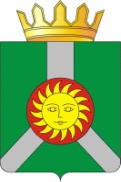 Об утверждении отчётов об исполнении бюджета муниципального образования «Колпашевский район» за 9 месяцев 2019 года    Приложение № 1УТВЕРЖДЕНОраспоряжением Администрации     Приложение № 1УТВЕРЖДЕНОраспоряжением Администрации     Приложение № 1УТВЕРЖДЕНОраспоряжением Администрации     Приложение № 1УТВЕРЖДЕНОраспоряжением Администрации     Приложение № 1УТВЕРЖДЕНОраспоряжением Администрации     Приложение № 1УТВЕРЖДЕНОраспоряжением Администрации     Приложение № 1УТВЕРЖДЕНОраспоряжением Администрации  Колпашевского района Колпашевского района Колпашевского района Колпашевского района Колпашевского района Колпашевского района Колпашевского района                                                     от 05.11.2019  №  489                                                     от 05.11.2019  №  489                                                     от 05.11.2019  №  489                                                     от 05.11.2019  №  489                                                     от 05.11.2019  №  489                                                     от 05.11.2019  №  489                                                     от 05.11.2019  №  489Отчёт об исполнении бюджета муниципального образования "Колпашевский район" по кодам классификации доходов бюджета за 9 месяцев 2019 годаОтчёт об исполнении бюджета муниципального образования "Колпашевский район" по кодам классификации доходов бюджета за 9 месяцев 2019 годаОтчёт об исполнении бюджета муниципального образования "Колпашевский район" по кодам классификации доходов бюджета за 9 месяцев 2019 годаОтчёт об исполнении бюджета муниципального образования "Колпашевский район" по кодам классификации доходов бюджета за 9 месяцев 2019 годаОтчёт об исполнении бюджета муниципального образования "Колпашевский район" по кодам классификации доходов бюджета за 9 месяцев 2019 годаОтчёт об исполнении бюджета муниципального образования "Колпашевский район" по кодам классификации доходов бюджета за 9 месяцев 2019 годаОтчёт об исполнении бюджета муниципального образования "Колпашевский район" по кодам классификации доходов бюджета за 9 месяцев 2019 годаОтчёт об исполнении бюджета муниципального образования "Колпашевский район" по кодам классификации доходов бюджета за 9 месяцев 2019 годаКоды бюджетной  классификации РФНаименование главного администратора доходов и кодов бюджетной классификации доходов бюджетов РФ План на 01.10.19г.  (тыс. рублей)План на 01.10.19г.  (тыс. рублей)Исполн. на 01.10.19г. (тыс. рублей)Исполн. на 01.10.19г. (тыс. рублей)% исп.% исп.12334455048 0 00 00000 00 0000 000Управление Федеральной службы по надзору в сфере природопользования (Росприроднадзора) по Томской области185,9185,9185,9185,9100,0100,0048 1 12 01010 01 0000 120Плата за выбросы загрязняющих веществ в атмосферный воздух стационарными объектами114,3114,3114,3114,3100,0100,0048 1 12 01030 01 0000 120Плата за сбросы загрязняющих веществ в водные объекты16,116,116,116,1100,0100,0048 1 12 01041 01 0000 120Плата за размещение отходов производства55,555,555,555,5100,0100,0076 0 00 00000 00 0000 000Верхнеобское территориальное управление Федерального агентства по рыболовству1 040,01 040,01 040,01 040,0100,0100,0076 1 16 25030 01 0000 140Денежные взыскания (штрафы) за нарушение законодательства Российской Федерации об охране и использовании животного мира6,06,06,06,0100,0100,0076 1 16 43000 01 0000 140Денежные взыскания (штрафы) за нарушение законодательства Российской Федерации об административных правонарушениях, предусмотренные статьей 20.25 Кодекса Российской Федерации об административных правонарушениях24,624,624,624,6100,0100,0076 1 16 90050 05 0000 140Прочие поступления от денежных взысканий (штрафов) и иных сумм в возмещение ущерба, зачисляемые в бюджеты муниципальных районов1 009,41 009,41 009,41 009,4100,0100,0081 0 00 00000 00 0000 000Управление Федеральной службы по ветеринарному и фитосанитарному надзору по Томской области30,230,230,230,2100,0100,0081 1 16 25060 01 0000 140Денежные взыскания (штрафы) за нарушение земельного законодательства0,50,50,50,5100,0100,0081 1 16 90050 05 0000 140Прочие поступления от денежных взысканий (штрафов) и иных сумм в возмещение ущерба, зачисляемые в бюджеты муниципальных районов29,729,729,729,7100,0100,0100 0 00 00000 00 0000 000Управление Федерального казначейства по Томской области1 765,61 765,61 765,61 765,6100,0100,0100 1 03 02231 01 0000 110Доходы от уплаты акцизов на дизельное топливо, подлежащие распределению между бюджетами субъектов Российской Федерации и местными бюджетами с учетом установленных дифференцированных нормативов отчислений в местные бюджеты (по нормативам, установленным Федеральным законом о федеральном бюджете в целях формирования дорожных фондов субъектов Российской Федерации)799,3799,3799,3799,3100,0100,0100 1 03 02241 01 0000 110Доходы от уплаты акцизов на моторные масла для дизельных и (или) карбюраторных (инжекторных) двигателей, подлежащие распределению между бюджетами субъектов Российской Федерации и местными бюджетами с учетом установленных дифференцированных нормативов отчислений в местные бюджеты (по нормативам, установленным Федеральным законом о федеральном бюджете в целях формирования дорожных фондов субъектов Российской Федерации)6,16,16,16,1100,0100,0100 1 03 02251 01 0000 110Доходы от уплаты акцизов на автомобильный бензин, подлежащие распределению между бюджетами субъектов Российской Федерации и местными бюджетами с учетом установленных дифференцированных нормативов отчислений в местные бюджеты (по нормативам, установленным Федеральным законом о федеральном бюджете в целях формирования дорожных фондов субъектов Российской Федерации)1 095,41 095,41 095,41 095,4100,0100,0100 1 03 02261 01 0000 110Доходы от уплаты акцизов на прямогонный бензин, подлежащие распределению между бюджетами субъектов Российской Федерации и местными бюджетами с учетом установленных дифференцированных нормативов отчислений в местные бюджеты (по нормативам, установленным Федеральным законом о федеральном бюджете в целях формирования дорожных фондов субъектов Российской Федерации)-135,2-135,2-135,2-135,2100,0100,0141 0 00 00000 00 0000 000Управление Федеральной службы по надзору в сфере защиты прав потребителей и благополучия человека по Томской области 176,9176,9176,9176,9100,0100,0141 1 16 25050 01 0000 140Денежные взыскания (штрафы) за нарушение законодательства в области охраны окружающей среды50,050,050,050,0100,0100,0141 1 16 28000 01 0000 140Денежные взыскания (штрафы) за нарушение законодательства в области обеспечения санитарно-эпидемиологического благополучия человека и законодательства в сфере защиты прав потребителей122,4122,4122,4122,4100,0100,0141 1 16 90050 05 0000 140Прочие поступления от денежных взысканий (штрафов) и иных сумм в возмещение ущерба, зачисляемые в бюджеты муниципальных районов4,54,54,54,5100,0100,0161 0 00 00000 00 0000 000Управление Федеральной антимонопольной службы по Томской области15,015,015,015,0100,0100,0161 1 16 33050 05 0000 140Денежные взыскания (штрафы) за нарушение законодательства Российской Федерации о контрактной системе в сфере закупок товаров, работ, услуг для обеспечения государственных и муниципальных нужд для нужд муниципальных районов15,015,015,015,0100,0100,0177 0 00 00000 00 0000 000Главное управление МЧС России по Томской области17,517,517,517,5100,0100,0177 1 16 90050 05 0000 140Прочие поступления от денежных взысканий (штрафов) и иных сумм в возмещение ущерба, зачисляемые в бюджеты муниципальных районов17,517,517,517,5100,0100,0182 0 00 00000 00 0000 000Управление Федеральной налоговой службы России по Томской области  191 690,6191 690,6192 639,8192 639,8100,5100,5182 1 01 02010 01 0000 110Налог на доходы физических лиц с доходов, источником которых является налоговый агент, за исключением доходов, в отношении которых исчисление и уплата налога осуществляются в соответствии со статьями 227, 227¹ и 228 Налогового кодекса Российской Федерации169 010,3169 010,3169 953,4169 953,4100,6100,6182 1 01 02020 01 0000 110Налог на доходы физических лиц с доходов, полученных от осуществления деятельности физическими лицами, зарегистрированными в качестве индивидуальных предпринимателей, нотариусов, занимающихся частной практикой, адвокатов, учредивших адвокатские кабинеты и других лиц, занимающихся частной практикой в соответствии со статьей 227 Налогового кодекса Российской Федерации450,3450,345,345,3100,0100,0182 1 01 02030 01 0000 110Налог на доходы физических лиц с доходов,  полученных физическими лицами в соответствии со статьей 228 Налогового Кодекса Российской Федерации1 063,71 063,71 063,71 063,7100,0100,0182 1 01 02040 01 0000 110Налог на доходы физических лиц в виде фиксированных авансовых платежей с доходов, полученных физическими лицами, являющимися иностранными гражданами, осуществляющими трудовую деятельность по найму на основании патента в соответствии со статьей 2271Налогового кодекса Российской Федерации221,7221,7221,7221,7100,0100,0182 1 05 01011 01 0000 110Налог, взимаемый с налогоплательщиков, выбравших в качестве объекта налогообложения  доходы3 883,93 883,93 883,93 883,9100,0100,0182 1 05 01021 01 0000 110Налог, взимаемый с налогоплательщиков, выбравших в качестве объекта налогообложения доходы, уменьшенные на величину расходов (в том числе минимальный налог, зачисляемый в бюджеты субъектов Российской Федерации)2 806,42 806,42 806,42 806,4100,0100,0182 1 05 01022 01 0000 110Налог, взимаемый с налогоплательщиков, выбравших в качестве объекта налогообложения доходы, уменьшенные на величину расходов (за налоговые периоды, истекшие до 1 января 2011 года)0,10,10,10,1100,0100,0182 1 05 02000 02 0000 110Единый налог на вмененный доход для отдельных видов деятельности10 915,310 915,310 915,310 915,3100,0100,0182 1 05 03010 01 0000 110Единый сельскохозяйственный налог129,8129,8135,9135,9104,7104,7182 1 05 04020 02 0000 110Налог, взимаемый в связи с применением патентной системы налогообложения, зачисляемый в бюджеты муниципальных районов10,410,410,410,4100,0 100,0 182 1 07 01020 01 0000 110Налог на добычу общераспространенных полезных ископаемых25,125,125,125,1100,0100,0182 1 08 03010 01 0000 110 Государственная пошлина по делам, рассматриваемым в судах общей юрисдикции, мировыми судьями (за исключением  Верховного Суда Российской Федерации)3 164,13 164,13 164,13 164,1100,0100,0182 1 16 03010 01 0000 140Денежные взыскания (штрафы) за нарушение законодательства о налогах и сборах, предусмотренные статьями 116, 119.1, 119.2, пунктами 1 и 2 статьи 120, статьями 125, 126, 126.1, 128, 129, 129.1, 129.4, 132, 133, 134, 135, 135.1, 135.2 Налогового кодекса Российской Федерации1,01,01,01,0100,0100,0182 1 16 03030 01 0000 140Денежные взыскания (штрафы) за административные правонарушения в области налогов и сборов, предусмотренные Кодексом Российской Федерации об административных правонарушениях5,45,45,45,4100,0100,0182 1 16 03050 01 0000 140Денежные взыскания (штрафы) за нарушение законодательства о налогах и сборах, предусмотренные статьей 129.6 Налогового кодекса Российской Федерации3,13,13,13,1100,0100,0188 0 00 00000 00 0000 000Управление Министерства внутренних дел Российской Федерации по Томской области1 825,81 825,81 825,81 825,8100,0100,0188 1 16 08010 01 0000 140Денежные взыскания (штрафы) за административные правонарушения в области государственного регулирования производства и оборота этилового спирта, алкогольной, спиртосодержащей продукции40,940,940,940,9100,0100,0188 1 16 21050 05 0000 140Денежные взыскания (штрафы) и иные суммы, взыскиваемые с лиц, виновных в совершении преступлений, и в возмещение ущерба имуществу, зачисляемые в бюджеты муниципальных районов92,592,592,592,5100,0100,0188 1 16 28000 01 0000 140Денежные взыскания (штрафы) за нарушение законодательства в области обеспечения санитарно-эпидемиологического благополучия человека и законодательства в сфере защиты прав потребителей32,532,532,532,5100,0100,0188 1 16 30030 01 0000 140Прочие денежные взыскания (штрафы) за правонарушения в области дорожного движения51,451,451,451,4100,0100,0188 1 16 43000 01 0000 140Денежные взыскания (штрафы) за нарушение законодательства Российской Федерации об административных правонарушениях, предусмотренные статьей 20.25 Кодекса Российской Федерации об административных правонарушениях168,8168,8168,8168,8100,0100,0188 1 16 90050 05 0000 140Прочие поступления от денежных взысканий (штрафов) и иных сумм в возмещение ущерба, зачисляемые в бюджеты муниципальных районов1 439,71 439,71 439,71 439,7100,0100,0321 0 00 00000 00 0000 000Управление Федеральной службы государственной регистрации, кадастра и картографии по Томской области 25,025,025,025,0100,0100,0321 1 16 25060 01 0000 140Денежные взыскания (штрафы) за нарушение земельного законодательства25,025,025,025,0100,0100,0322 0 00 00000 00 0000 000Управление Федеральной службы судебных приставов по Томской области62,662,662,662,6100,0100,0322 1 16 43000 01 0000 140Денежные взыскания (штрафы) за нарушение законодательства Российской Федерации об административных правонарушениях, предусмотренные статьей 20.25 Кодекса Российской Федерации об административных правонарушениях62,662,662,662,6100,0100,0818 0 00 00000 00 0000 000Департамент ветеринарии Томской области17,017,017,017,0100,0100,0818 1 16 90050 05 0000 140Прочие поступления от денежных взысканий (штрафов) и иных сумм в возмещение ущерба, зачисляемые в бюджеты муниципальных районов17,017,017,017,0100,0100,0836 0 00 00000 00 0000 000Инспекция государственного технического надзора Томской области 29,229,229,229,2100,0100,0836 1 16 90050 05 0000 140Прочие поступления от денежных взысканий (штрафов) и иных сумм в возмещение ущерба, зачисляемые в бюджеты муниципальных районов29,229,229,229,2100,0100,0901 0 00 00000 00 0000 000Администрация Колпашевского района143 620,6143 620,6118 354,8118 354,882,482,4901 1 13 02995 05 0000 130Прочие доходы от компенсации затрат бюджетов муниципальных районов383,4383,4383,4383,4100,0100,0901 1 16 90050 05 0000 140Прочие поступления от денежных взысканий (штрафов) и иных сумм в возмещение ущерба, зачисляемые в бюджеты муниципальных районов126,4126,4126,4126,4100,0100,0901 2 02 20077 05 0000 150Субсидии бюджетам муниципальных районов на софинансирование капитальных вложений в объекты муниципальной собственности3 214,73 214,70,00,0 0,0 0,0901 2 02 25527 05 0000 150Субсидии бюджетам муниципальных районов на государственную поддержку малого и среднего предпринимательства, включая крестьянские (фермерские) хозяйства, а также на реализацию мероприятий по поддержке молодежного предпринимательства929,5929,5929,5929,5100,0100,0901 2 02 25555 05 0000 150Субсидии бюджетам муниципальных районов на реализацию программ формирования современной городской среды22 429,722 429,77 142,07 142,031,831,8901 2 02 25567 05 0000 150Субсидии бюджетам муниципальных районов на обеспечение устойчивого развития сельских территорий524,7524,7524,7524,7100,0100,0901 2 02 29999 05 0000 150Прочие субсидии бюджетам муниципальных районов59 794,859 794,853 031,753 031,788,788,7901 2 02 30024 05 0000 150Субвенции бюджетам муниципальных районов на выполнение передаваемых полномочий субъектов Российской Федерации14 458,914 458,914 458,914 458,9100,0100,0901 2 02 30027 05 0000 150Субвенции бюджетам муниципальных районов на содержание ребенка в семье опекуна и приемной семье, а также вознаграждение, причитающееся приемному родителю36 397,836 397,836 397,836 397,8100,0100,0901 2 02 35082 05 0000 150Субвенции бюджетам муниципальных районов на обеспечение предоставления жилых помещений детям-сиротам и детям, оставшимся без попечения родителей, лицам из их числа по договорам найма специализированных жилых помещений6 093,06 093,06 093,06 093,0100,0100,0901 2 02 35120 05 0000 150Субвенции бюджетам муниципальных районов на осуществление полномочий по составлению (изменению) списков кандидатов в присяжные заседатели федеральных судов общей юрисдикции в Российской Федерации26,026,026,026,0100,0100,0901 2 02 35260 05 0000 150Субвенции бюджетам муниципальных районов на выплату единовременного пособия при всех формах устройства детей, лишенных родительского попечения, в семью312,5312,5312,5312,5100,0100,0901 2 02 35542 05 0000 150Субвенции бюджетам муниципальных районов на повышение продуктивности в молочном скотоводстве174,3174,3174,3174,3100,0100,0901 2 02 35543 05 0000 150Субвенции бюджетам городских округов на содействие достижению целевых показателей региональных программ развития агропромышленного комплекса31,131,131,131,1100,0100,0901 2 02 49999 05 0000 150Прочие межбюджетные трансферты, передаваемые бюджетам муниципальных районов421,0421,0421,0421,0100,0100,0901 2 19 25064 05 0000 150Возврат остатков субсидий на государственную поддержку малого и среднего предпринимательства, включая крестьянские (фермерские) хозяйства, из бюджетов муниципальных районов-299,4-299,4-299,4-299,4100,0100,0901 2 19 25527 05 0000 150Возврат остатков субсидий на государственную поддержку малого и среднего предпринимательства, включая крестьянские (фермерские) хозяйства, а также на реализацию мероприятий по поддержке молодежного предпринимательства из бюджетов муниципальных районов-345,2-345,2-345,2-345,2100,0100,0901 2 19 60010 05 0000 150Возврат прочих остатков субсидий, субвенций и иных межбюджетных трансфертов, имеющих целевое назначение, прошлых лет из бюджетов муниципальных районов-1 052,6-1 052,6-1 052,6-1 052,6100,0100,0902 0 00 00000 00 0000 000Управление образования Администрации Колпашевского района539 678,3539 678,3535 498,1535 498,199,299,2902 1 13 01995 05 0000 130Прочие доходы от оказания платных услуг (работ) получателями средств бюджетов муниципальных районов  548,7548,7548,7548,7100,0100,0902 1 13 02995 05 0000 130Прочие доходы от компенсации затрат бюджетов муниципальных районов90,590,590,590,5100,0100,0902 2 02 25169 05 0000 150Субсидии бюджетам муниципальных районов на обновление материально-технической базы для формирования у обучающихся современных технологических и гуманитарных навыков846,6846,6664,1664,178,478,4902 2 02 25210 05 0000 150Субсидии бюджетам муниципальных районов на внедрение целевой модели цифровой образовательной среды в общеобразовательных организациях и профессиональных образовательных организациях39,239,239,239,2100,0100,0902 2 02 25228 05 0000 150Субсидии бюджетам муниципальных районов на оснащение объектов спортивной инфраструктуры спортивно-технологическим оборудованием2 909,92 909,90,00,00,00,0902 2 02 29999 05 0000 150Прочие субсидии бюджетам муниципальных районов 28 728,928 728,928 345,128 345,198,798,7902 2 02 30024 05 0000 150Субвенции бюджетам муниципальных районов на выполнение передаваемых полномочий субъектов Российской Федерации479 403,6479 403,6478 693,7478 693,799,999,9902 2 02 49999 05 0000 150Прочие межбюджетные трансферты, передаваемые бюджетам муниципальных районов  23 262,523 262,523 262,523 262,5100,0100,0902 2 07 05030 05 0000 150Прочие безвозмездные поступления в бюджеты муниципальных районов8 299,28 299,28 299,28 299,2100,0100,0902 2 18 05020 05 0000 150Доходы бюджетов муниципальных районов от возврата автономными учреждениями остатков субсидий прошлых лет0,80,86,76,7837,5837,5902 2 19 60010 05 0000 150Возврат прочих остатков субсидий, субвенций и иных межбюджетных трансфертов, имеющих целевое назначение, прошлых лет из бюджетов муниципальных районов-4 451,6-4 451,6-4 451,6-4 451,6100,0100,0904 0 00 00000 00 0000 000МКУ "Архив"684,7684,7684,7684,7100,0100,0904 1 13 01995 05 0000 130Прочие доходы от оказания платных услуг (работ) получателями средств бюджетов муниципальных районов  9,99,99,99,9100,0100,0904 2 02 03024 05 0000 151Субвенции бюджетам муниципальных районов на выполнение передаваемых полномочий субъектов Российской Федерации674,8674,8674,8674,8100,0100,0905 0 00 00000 00 0000 000МКУ "Агентство по управлению муниципальным имуществом"23 095,223 095,26 864,36 864,329,729,7905 111 01050 05 0000 120Доходы в виде прибыли, приходящейся на доли в уставных (складочных) капиталах хозяйственных товариществ и обществ, или дивидендов по акциям, принадлежащим муниципальным районам0,00,01,41,40,00,0905 111 05013 05 0000 120Доходы, получаемые в виде арендной платы за земельные участки, государственная собственность на которые не разграничена и которые расположены в границах межселенных территорий муниципальных районов, а также средства от продажи права на заключение договоров аренды указанных земельных участков1 248,01 248,01 439,41 439,4115,3115,3905 111 05013 13 0000 120Доходы, получаемые в виде арендной платы за земельные участки, государственная собственность на которые не разграничена и которые расположены в границах городских поселений, а также средства от продажи права на заключение договоров аренды указанных земельных участков1 904,01 904,01 904,21 904,2100,0100,0905 111 05025 05 0000 120Доходы, получаемые в виде арендной платы, а также средства от продажи права на заключение договоров аренды за земли, находящиеся в собственности муниципальных районов (за исключением земельных участков муниципальных бюджетных и автономных учреждений)125,0125,0126,1126,1100,9100,9905 1 11 05075 05 0000 120Доходы от сдачи в аренду имущества, составляющего казну муниципальных районов (за исключением земельных участков)1 402,01 402,02 148,72 148,7153,3153,3905 1 11 09045 05 0000 120Прочие поступления от использования имущества, находящегося в собственности муниципальных районов (за исключением имущества муниципальных бюджетных и автономных учреждений, а также имущества муниципальных унитарных предприятий, в том числе казенных)196,0196,0263,7263,7134,5134,5905 1 13 02995 05 0000 130Прочие доходы от компенсации затрат бюджетов муниципальных районов221,8221,8221,8221,8100,0100,0905 1 14 02053 05 0000 440Доходы от реализации иного имущества, находящегося в собственности муниципальных районов (за исключением имущества муниципальных бюджетных и автономных учреждений, а также имущества муниципальных унитарных предприятий, в том числе казенных), в части реализации материальных запасов по указанному имуществу0,00,03,63,6905 1 14 06013 05 0000 430 Доходы от продажи земельных участков, государственная собственность на которые не разграничена и которые расположены в границах сельских поселений и межселенных территорий муниципальных районов32,032,032,332,3100,9100,9905 1 14 06013 13 0000 430Доходы от продажи земельных участков, государственная собственность на которые не разграничена и которые расположены в границах городских поселений632,0632,0672,4672,4106,4106,4905 1 14 06313 13 0000 430Плата за увеличение площади земельных участков, находящихся в частной собственности, в результате перераспределения таких земельных участков и земель (или) земельных участков, государственная собственность на которые не разграничена и которые расположены в границах городских поселений6,46,49,99,9154,7154,7905 1 16 90050 05 0000 140Прочие поступления от денежных взысканий (штрафов) и иных сумм в возмещение ущерба, зачисляемые в бюджеты муниципальных районов40,840,840,840,8100,0100,0905 2 02 20077 05 0000 150Субсидии бюджетам муниципальных районов на софинансирование капитальных вложений в объекты муниципальной собственности13 110,513 110,50,00,00,00,0905 2 02 27567 05 0000 150Субсидии бюджетам муниципальных районов на софинансирование капитальных вложений в объекты государственной (муниципальной) собственности в рамках обеспечения устойчивого развития сельских территорий2 376,72 376,70,00,00,00,0905 2 02 29999 05 0000 150Прочие субсидии бюджетам муниципальных районов1 800,01 800,00,00,00,00,0907 0 00 00000 00 0000 000Управление по культуре, спорту и молодёжной политике Администрации Колпашевского района125 325,2125 325,2121 325,2121 325,296,896,8907 2 02 25497 05 0000 150Субсидии бюджетам муниципальных районов на реализацию мероприятий по обеспечению жильем молодых семей686,0686,0686,0686,0100,0100,0907 2 02 29999 05 0000 150Прочие субсидии бюджетам муниципальных районов65 400,865 400,861 400,861 400,893,993,9907 2 02 30024 05 0000 150Субвенции бюджетам муниципальных районов на выполнение передаваемых полномочий субъектов Российской Федерации79,179,179,179,1100,0100,0907 2 02 04014 05 0000 150Иные межбюджетные трансферты бюджету МО "Колпашевский район" из бюджета МО "Колпашевское городское поселение" для финансового обеспечения части переданных полномочий по решению вопроса местного значения "Организация библиотечного ообслуживания населения, комплектование и обеспечение сохранности библиотечных фондов библиотек поселения"13 372,713 372,713 372,713 372,7100,0100,0907 2 02 40014 05 0000 150Иные межбюджетные трансферты бюджету МО "Колпашевский район" из бюджета МО "Чажемтовское сельское поселение" для финансового обеспечения части переданных полномочий по решению вопроса местного значения "Создание условий для организации досуга и обеспечения жителей поселения услугами организаций культуры"6 180,06 180,06 180,06 180,0100,0100,0907 2 02 40014 05 0000 150Иные межбюджетные трансферты бюджету МО "Колпашевский район" из бюджета МО "Инкинское сельское поселение" для финансового обеспечения части переданных полномочий по решению вопроса местного значения "Создание условий для организации досуга и обеспечения жителей поселения услугами организаций культуры"2 903,72 903,72 903,72 903,7100,0100,0907 2 02 40014 05 0000 150Иные межбюджетные трансферты бюджету МО "Колпашевский район" из бюджета МО "Саровское сельское поселение" для финансового обеспечения части переданных полномочий по решению вопроса местного значения "Создание условий для организации досуга и обеспечения жителей поселения услугами организаций культуры" 3 621,8 3 621,83 621,83 621,8100,0100,0907 2 02 40014 05 0000 150Иные межбюджетные трансферты бюджету МО "Колпашевский район" из бюджета МО "Новогоренское сельское поселение" для финансового обеспечения части переданных полномочий по решению вопроса местного значения "Создание условий для организации досуга и обеспечения жителей поселения услугами организаций культуры"1 819,21 819,21 819,21 819,2100,0100,0907 2 02 40014 05 0000 150Иные межбюджетные трансферты из бюджета МО "Новоселовское сельское поселение" для финансового обеспечения части переданных полномочий по решению вопроса местного значения "Создание условий для организации досуга и обеспечения жителей поселения услугами организаций культуры"5 682,95 682,95 682,95 682,9100,0100,0907 2 02 40014 05 0000 150Иные межбюджетные трансферты бюджету МО "Колпашевский район" из бюджета МО "Колпашевское городское поселение" для финансового обеспечения части переданных полномочий по решению вопроса местного значения "Создание условий для организации досуга и обеспечения жителей поселения услугами организаций культуры"19 636,419 636,419 636,419 636,4100,0100,0907 2 02 45453 05 0000 150Межбюджетные трансферты, передаваемые бюджетам муниципальных районов на создание виртуальных концертных залов5 600,05 600,05 600,05 600,0100,0100,0907 2 02 49999 05 0000 150Прочие межбюджетные трансферты, передаваемые бюджетам муниципальных районов  1 000,01 000,01 000,01 000,0100,0100,0907 2 19 60010 05 0000 150Возврат прочих остатков субсидий, субвенций и иных межбюджетных трансфертов, имеющих целевое назначение, прошлых лет из бюджетов муниципальных районов-657,4-657,4-657,4-657,4100,0100,0992 0 00 00000 00 0000 000Управление финансов и экономической политики Администрации Колпашевского района256 002,7256 002,7252 788,4252 788,498,798,7992 2 02 15001 05 0000 150Дотации бюджетам муниципальных районов на выравнивание  бюджетной обеспеченности163 123,8163 123,8163 123,8163 123,8100,0100,0992 2 02 15002 05 0000 150Дотации бюджетам муниципальных районов на поддержку мер по обеспечению сбалансированности бюджетов27 670,627 670,627 670,627 670,6100,0100,0992 2 02 29999 05 0000 150Прочие субсидии бюджетам муниципальных районов26 331,026 331,023 147,323 147,387,987,9992 2 02 30024 05 0000 150Субвенции бюджетам муниципальных районов на выполнение передаваемых полномочий субъектов Российской Федерации39 108,039 108,039 108,039 108,0100,0100,0992 2 02 35118 05 0000 150Субвенции бюджетам муниципальных районов на осуществление первичного воинского учета на территориях, где отсутствуют военные комиссариаты 916,6916,6886,0886,096,796,7992 2 02 49999 05 0000 150Прочие межбюджетные трансферты, передаваемые бюджетам муниципальных районов  2 898,62 898,62 898,62 898,6100,0100,0992 2 18 60010 05 0000 150Доходы бюджетов муниципальных районов от возврата прочих остатков субсидий, субвенций и иных межбюджетных трансфертов, имеющих целевое назначение, прошлых лет из бюджетов поселений1,31,31,31,3100,0100,0992 2 19 60010 05 0000 150Возврат прочих остатков субсидий, субвенций и иных межбюджетных трансфертов, имеющих целевое назначение, прошлых лет из бюджетов муниципальных районов-4 047,2-4 047,2-4 047,2-4 047,2100,0100,0ВСЕГО ДОХОДОВ:1 285 288,01 285 288,01 233 346,01 233 346,096,096,0Наименование показателейВедомствоРаздел, подразделЦелевая статьяВид расходовПлан на 01.10.2019Исполнено на 01.10.2019% исполненияВСЕГО РАСХОДОВ1 355 892.71 279 208.894.31.Дума Колпашевского района9113 284.13 284.1100.0Общегосударственные вопросы01003 284.13 284.1100.0Функционирование законодательных (представительных) органов государственной власти и представительных органов муниципальных образований01031 596.01 596.0100.0Непрограммное направление расходов010398 0 00 000001 596.01 596.0100.0Расходы на обеспечение органов местного самоуправления, Представительного органа муниципального образования010398 0 01 000001 596.01 596.0100.0Расходы на обеспечение деятельности (оказание муниципальных услуг) муниципальных учреждений, организаций, органов местного самоуправления010398 0 01 00001396.2396.2100.0Закупка товаров, работ и услуг для обеспечения государственных (муниципальных) нужд010398 0 01 00001200396.2396.2100.0Иные закупки товаров, работ и услуг для обеспечения государственных (муниципальных) нужд010398 0 01 00001240396.2396.2100.0Председатель представительного органа муниципального образования010398 0 01 200001 199.81 199.8100.0Расходы на обеспечение деятельности (оказание муниципальных услуг) муниципальных учреждений, организаций, органов местного самоуправления, Председателя представительного органа010398 0 01 200011 199.81 199.8100.0Расходы на выплаты персоналу в целях обеспечения выполнения функций государственными (муниципальными) органами, казенными учреждениями, органами управления государственными внебюджетными фондами010398 0 01 200011001 199.81 199.8100.0Расходы на выплаты персоналу государственных (муниципальных) органов010398 0 01 200011201 199.81 199.8100.0Обеспечение деятельности финансовых, налоговых и таможенных органов и органов финансового (финансово - бюджетного) надзора01061 685.11 685.1100.0Непрограммное направление расходов010698 0 00 000001 685.11 685.1100.0Расходы на обеспечение органов местного самоуправления, Представительного органа муниципального образования010698 0 01 000001 685.11 685.1100.0Расходы на обеспечение деятельности (оказание муниципальных услуг) муниципальных учреждений, организаций, органов местного самоуправления010698 0 01 00001578.3578.3100.0Расходы на выплаты персоналу в целях обеспечения выполнения функций государственными (муниципальными) органами, казенными учреждениями, органами управления государственными внебюджетными фондами010698 0 01 00001100486.9486.9100.0Расходы на выплаты персоналу государственных (муниципальных) органов010698 0 01 00001120486.9486.9100.0Закупка товаров, работ и услуг для обеспечения государственных (муниципальных) нужд010698 0 01 0000120091.291.2100.0Иные закупки товаров, работ и услуг для обеспечения государственных (муниципальных) нужд010698 0 01 0000124091.291.2100.0Иные бюджетные ассигнования010698 0 01 000018000.20.2100.0Уплата налогов, сборов и иных платежей010698 0 01 000018500.20.2100.0Расходы на текущий, капитальный ремонты муниципальных учреждений, организаций010698 0 01 0000599.999.9100.0Закупка товаров, работ и услуг для обеспечения государственных (муниципальных) нужд010698 0 01 0000520099.999.9100.0Иные закупки товаров, работ и услуг для обеспечения государственных (муниципальных) нужд010698 0 01 0000524099.999.9100.0Руководитель контрольно - счетной палаты муниципального образования и его заместители010698 0 01 003001 006.91 006.9100.0Расходы на обеспечение деятельности (оказание муниципальных услуг) муниципальных учреждений, организаций, органов местного самоуправления, руководителя счетной палаты010698 0 01 003011 006.91 006.9100.0Расходы на выплаты персоналу в целях обеспечения выполнения функций государственными (муниципальными) органами, казенными учреждениями, органами управления государственными внебюджетными фондами010698 0 01 003011001 006.91 006.9100.0Расходы на выплаты персоналу государственных (муниципальных) органов010698 0 01 003011201 006.91 006.9100.0Другие общегосударственные вопросы01133.03.0100.0Непрограммное направление расходов011398 0 00 000003.03.0100.0Прочие мероприятия011398 0 09 000003.03.0100.0Расходы на выплату вознаграждения гражданам, награжденным Почетной грамотой Думы Колпашевского района011398 0 09 000073.03.0100.0Социальное обеспечение и иные выплаты населению011398 0 09 000073003.03.0100.0Публичные нормативные выплаты гражданам несоциального характера011398 0 09 000073303.03.0100.02. Администрация Колпашевского района901284 868.5245 315.786.1Общегосударственные вопросы010046 890.445 656.797.4Функционирование высшего должностного лица субъекта Российской Федерации и муниципального образования01021 768.21 768.2100.0Непрограммное направление расходов010298 0 00 000001 768.21 768.2100.0Расходы на обеспечение органов местного самоуправления, Представительного органа муниципального образования010298 0 01 000001 768.21 768.2100.0Расходы на обеспечение деятельности (оказание муниципальных услуг) муниципальных учреждений, организаций, органов местного самоуправления010298 0 01 000011 768.21 768.2100.0Расходы на выплаты персоналу в целях обеспечения выполнения функций государственными (муниципальными) органами, казенными учреждениями, органами управления государственными внебюджетными фондами010298 0 01 000011001 768.21 768.2100.0Расходы на выплаты персоналу государственных (муниципальных) органов010298 0 01 000011201 768.21 768.2100.0Функционирование Правительства Российской Федерации, высших исполнительных органов государственной власти субъектов Российской Федерации, местных администраций010443 064.241 849.297.2Государственная программа "Развитие предпринимательства в Томской области"010403 0 00 000001.30.00.0Подпрограмма "Развитие сферы общераспространенных полезных ископаемых"010403 2 00 000001.30.00.0Ведомственная целевая программа "Организация предоставления, переоформления и изъятия горных отводов для разработки месторождений и проявлений общераспространенных полезных ископаемых"010403 2 60 000001.30.00.0Осуществление отдельных государственных полномочий по предоставлению, переоформлению и изъятию горных отводов для разработки месторождений и проявлений общераспространенных полезных ископаемых010403 2 60 401001.30.00.0Расходы на выплаты персоналу в целях обеспечения выполнения функций государственными (муниципальными) органами, казенными учреждениями, органами управления государственными внебюджетными фондами010403 2 60 401001001.20.00.0Расходы на выплаты персоналу государственных (муниципальных) органов010403 2 60 401001201.20.00.0Закупка товаров, работ и услуг для обеспечения государственных (муниципальных) нужд010403 2 60 401002000.10.00.0Иные закупки товаров, работ и услуг для обеспечения государственных (муниципальных) нужд010403 2 60 401002400.10.00.0Государственная программа "Социальная поддержка населения Томской области"010411 0 00 00000479.8339.470.7Подпрограмма "Развитие мер социальной поддержки отдельных категорий граждан"010411 1 00 00000479.8339.470.7Ведомственная целевая программа "Исполнение принятых обязательств по социальной поддержке отдельных категорий граждан за счет средств областного бюджета"010411 1 60 00000479.8339.470.7Организация и осуществление деятельности по опеке и попечительству в соответствии с Законом Томской области от 28 декабря 2007 года № 298-ОЗ "О наделении органов местного самоуправления отдельными государственными полномочиями по организации и осуществлению деятельности по опеке и попечительству в Томской области"010411 1 60 40700479.8339.470.7Расходы на выплаты персоналу в целях обеспечения выполнения функций государственными (муниципальными) органами, казенными учреждениями, органами управления государственными внебюджетными фондами010411 1 60 40700100422.0281.666.7Расходы на выплаты персоналу государственных (муниципальных) органов010411 1 60 40700120422.0281.666.7Закупка товаров, работ и услуг для обеспечения государственных (муниципальных) нужд010411 1 60 4070020057.857.8100.0Иные закупки товаров, работ и услуг для обеспечения государственных (муниципальных) нужд010411 1 60 4070024057.857.8100.0Государственная программа "Детство под защитой"010412 0 00 000007 197.56 158.085.6Подпрограмма "Сохранение для ребенка кровной семьи"010412 1 00 00000929.9845.991.0Ведомственная целевая программа "Организация работы по профилактике семейного неблагополучия"010412 1 60 00000929.9845.991.0Осуществление отдельных государственных полномочий по созданию и обеспечению деятельности комиссий по делам несовершеннолетних и защите их прав010412 1 60 40730929.9845.991.0Расходы на выплаты персоналу в целях обеспечения выполнения функций государственными (муниципальными) органами, казенными учреждениями, органами управления государственными внебюджетными фондами010412 1 60 40730100854.5819.795.9Расходы на выплаты персоналу государственных (муниципальных) органов010412 1 60 40730120854.5819.795.9Закупка товаров, работ и услуг для обеспечения государственных (муниципальных) нужд010412 1 60 4073020075.426.234.7Иные закупки товаров, работ и услуг для обеспечения государственных (муниципальных) нужд010412 1 60 4073024075.426.234.7Подпрограмма "Защита прав детей-сирот"010412 2 00 000006 267.65 312.184.8Ведомственная целевая программа "Организация работы по развитию форм жизнеустройства детей-сирот и детей, оставшихся без попечения родителей"010412 2 62 000006 267.65 312.184.8Осуществление отдельных государственных полномочий по организации и осуществлению деятельности по опеке и попечительству в Томской области010412 2 62 407806 267.65 312.184.8Расходы на выплаты персоналу в целях обеспечения выполнения функций государственными (муниципальными) органами, казенными учреждениями, органами управления государственными внебюджетными фондами010412 2 62 407801005 773.84 936.085.5Расходы на выплаты персоналу государственных (муниципальных) органов010412 2 62 407801205 773.84 936.085.5Закупка товаров, работ и услуг для обеспечения государственных (муниципальных) нужд010412 2 62 40780200493.8376.176.2Иные закупки товаров, работ и услуг для обеспечения государственных (муниципальных) нужд010412 2 62 40780240493.8376.176.2Государственная программа "Повышение эффективности регионального и муниципального управления"010423 0 00 00000518.4484.693.5Подпрограмма "Развитие местного самоуправления и муниципальной службы в Томской области"010423 1 00 00000518.4484.693.5Ведомственная целевая программа "Государственная поддержка развития местного самоуправления в Томской области"010423 1 60 00000518.4484.693.5Осуществление отдельных государственных полномочий по созданию и обеспечению деятельности административных комиссий в Томской области010423 1 60 40940518.4484.693.5Расходы на выплаты персоналу в целях обеспечения выполнения функций государственными (муниципальными) органами, казенными учреждениями, органами управления государственными внебюджетными фондами010423 1 60 40940100463.7440.094.9Расходы на выплаты персоналу государственных (муниципальных) органов010423 1 60 40940120463.7440.094.9Закупка товаров, работ и услуг для обеспечения государственных (муниципальных) нужд010423 1 60 4094020054.744.681.5Иные закупки товаров, работ и услуг для обеспечения государственных (муниципальных) нужд010423 1 60 4094024054.744.681.5Муниципальная программа "Обеспечение повышения эффективности муниципального управления в муниципальном образовании "Колпашевский район"010440 0 00 0000089.889.8100.0Основное мероприятие "Совершенствование системы подготовки кадров для муниципальной службы и дополнительного профессионального образования муниципальных служащих"010440 0 01 0000089.889.8100.0Расходы на организацию профессионального образования и дополнительного профессионального образования010440 0 01 0000389.889.8100.0Расходы на выплаты персоналу в целях обеспечения выполнения функций государственными (муниципальными) органами, казенными учреждениями, органами управления государственными внебюджетными фондами010440 0 01 0000310074.174.1100.0Расходы на выплаты персоналу государственных (муниципальных) органов010440 0 01 0000312074.174.1100.0Закупка товаров, работ и услуг для обеспечения государственных (муниципальных) нужд010440 0 01 0000320015.715.7100.0Иные закупки товаров, работ и услуг для обеспечения государственных (муниципальных) нужд010440 0 01 0000324015.715.7100.0Ведомственная целевая программа "Размещение в средствах массовой  информации нормативных правовых актов Администрации Колпашевского района" на 2019 год010462 0 00 00000646.8646.8100.0Организация публикаций в средствах массовой информации нормативных правовых актов010462 0 01 00000646.8646.8100.0Расходы на опубликование нормативных правовых актов010462 0 01 00008646.8646.8100.0Закупка товаров, работ и услуг для обеспечения государственных (муниципальных) нужд010462 0 01 00008200646.8646.8100.0Иные закупки товаров, работ и услуг для обеспечения государственных (муниципальных) нужд010462 0 01 00008240646.8646.8100.0Непрограммное направление расходов010498 0 00 0000034 130.634 130.6100.0Расходы на обеспечение органов местного самоуправления, Представительного органа муниципального образования010498 0 01 0000034 130.634 130.6100.0Расходы на обеспечение деятельности (оказание муниципальных услуг) муниципальных учреждений, организаций, органов местного самоуправления010498 0 01 0000133 501.433 501.4100.0Расходы на выплаты персоналу в целях обеспечения выполнения функций государственными (муниципальными) органами, казенными учреждениями, органами управления государственными внебюджетными фондами010498 0 01 0000110026 329.626 329.6100.0Расходы на выплаты персоналу государственных (муниципальных) органов010498 0 01 0000112026 329.626 329.6100.0Закупка товаров, работ и услуг для обеспечения государственных (муниципальных) нужд010498 0 01 000012006 652.06 652.0100.0Иные закупки товаров, работ и услуг для обеспечения государственных (муниципальных) нужд010498 0 01 000012406 652.06 652.0100.0Иные бюджетные ассигнования010498 0 01 00001800519.8519.8100.0Уплата налогов, сборов и иных платежей010498 0 01 00001850519.8519.8100.0Компенсация расходов по оплате стоимости проезда и провоза багажа в пределах Российской Федерации к месту использования отпуска и обратно010498 0 01 00002615.2615.2100.0Расходы на выплаты персоналу в целях обеспечения выполнения функций государственными (муниципальными) органами, казенными учреждениями, органами управления государственными внебюджетными фондами010498 0 01 00002100615.2615.2100.0Расходы на выплаты персоналу государственных (муниципальных) органов010498 0 01 00002120615.2615.2100.0Расходы на текущий, капитальный ремонты муниципальных учреждений, организаций010498 0 01 0000514.014.0100.0Закупка товаров, работ и услуг для обеспечения государственных (муниципальных) нужд010498 0 01 0000520014.014.0100.0Иные закупки товаров, работ и услуг для обеспечения государственных (муниципальных) нужд010498 0 01 0000524014.014.0100.0Судебная система010526.07.328.1Непрограммное направление расходов010599 0 00 0000026.07.328.1Осуществление полномочий по составлению (изменению) списков кандидатов в присяжные заседатели федеральных судов общей юрисдикции в Российской Федерации010599 0 00 5120026.07.328.1Закупка товаров, работ и услуг для обеспечения государственных (муниципальных) нужд010599 0 00 5120020026.07.328.1Иные закупки товаров, работ и услуг для обеспечения государственных (муниципальных) нужд010599 0 00 5120024026.07.328.1Другие общегосударственные вопросы01132 032.02 032.0100.0Муниципальная программа "Обеспечение безопасности населения Колпашевского района"011341 0 00 000001 749.01 749.0100.0Подпрограмма "Защита населения и территории от чрезвычайных ситуаций природного и техногенного характера, обеспечение безопасности людей на водных объектах Колпашевского района"011341 2 00 000001 749.01 749.0100.0Основное мероприятие "Обеспечение деятельности ЕДДС Администрации Колпашевского района"011341 2 05 000001 626.21 626.2100.0Расходы на обеспечение деятельности (оказание муниципальных услуг) муниципальных учреждений, организаций, органов местного самоуправления011341 2 05 000011 626.21 626.2100.0Расходы на выплаты персоналу в целях обеспечения выполнения функций государственными (муниципальными) органами, казенными учреждениями, органами управления государственными внебюджетными фондами011341 2 05 000011001 626.21 626.2100.0Расходы на выплаты персоналу казенных учреждений011341 2 05 000011101 626.21 626.2100.0Основное мероприятие "Оснащение, организация работы ЕДДС Администрации Колпашевского района"011341 2 06 00000122.8122.8100.0Расходы на обеспечение деятельности (оказание муниципальных услуг) муниципальных учреждений, организаций, органов местного самоуправления011341 2 06 00001122.8122.8100.0Закупка товаров, работ и услуг для обеспечения государственных (муниципальных) нужд011341 2 06 00001200122.8122.8100.0Иные закупки товаров, работ и услуг для обеспечения государственных (муниципальных) нужд011341 2 06 00001240122.8122.8100.0Ведомственная целевая программа "Присвоение звания "Почетный гражданин Колпашевского района" на 2019 год011360 0 00 0000074.774.7100.0Организация выплаты вознаграждения гражданам, удостоенным звания "Почетный гражданин Колпашевского района" 011360 0 01 0000074.774.7100.0Социальное обеспечение и иные выплаты населению011360 0 01 0000030074.774.7100.0Публичные нормативные выплаты гражданам несоциального характера011360 0 01 0000033074.774.7100.0Ведомственная целевая программа "Участие муниципального образования "Колпашевский район" в организациях межмуниципального сотрудничества" на 2019 год011364 0 00 00000180.7180.7100.0Участие органов местного самоуправления муниципального образования "Колпашевский район" в организациях межмуниципального сотрудничества011364 0 01 00000180.7180.7100.0Иные бюджетные ассигнования011364 0 01 00000800180.7180.7100.0Уплата налогов, сборов и иных платежей011364 0 01 00000850180.7180.7100.0Непрограммное направление расходов011398 0 00 0000027.627.6100.0Прочие мероприятия011398 0 09 0000027.627.6100.0Расходы на исполнение судебных актов, предусматривающих обращение взыскания на средства местного бюджета по денежным обязательствам Администрации Колпашевского района011398 0 09 0073427.627.6100.0Иные бюджетные ассигнования011398 0 09 0073480027.627.6100.0Исполнение судебных актов011398 0 09 0073483027.627.6100.0Национальная безопасность и правоохранительная деятельность03003.53.5100.0Защита населения и территории от чрезвычайных ситуаций природного и техногенного характера, гражданская оборона03093.53.5100.0Муниципальная программа "Обеспечение безопасности населения Колпашевского района"030941 0 00 000003.53.5100.0Подпрограмма "Обеспечение безопасности граждан на территории муниципального образования "Колпашевский район"030941 1 00 000003.53.5100.0Основное мероприятие "Проведение мероприятий по очаговой заключительной дезинфекции в домашних очагах заразных инфекционных заболеваний с целью предупреждения дальнейшего распространения"030941 1 10 000003.53.5100.0Закупка товаров, работ и услуг для обеспечения государственных (муниципальных) нужд030941 1 10 000002003.53.5100.0Иные закупки товаров, работ и услуг для обеспечения государственных (муниципальных) нужд030941 1 10 000002403.53.5100.0Национальная экономика040074 918.071 158.895.0Общеэкономические вопросы0401141.482.258.1Государственная программа "Развитие рынка труда в Томской области"040105 0 00 00000141.482.258.1Подпрограмма "Развитие социального партнерства, улучшение условий и охраны труда"040105 2 00 00000141.482.258.1Ведомственная целевая программа "Содействие развитию социального партнерства, улучшению условий и охраны труда в Томской области"040105 2 62 00000141.482.258.1Осуществление отдельных государственных полномочий по регистрации коллективных договоров040105 2 62 40140141.482.258.1Расходы на выплаты персоналу в целях обеспечения выполнения функций государственными (муниципальными) органами, казенными учреждениями, органами управления государственными внебюджетными фондами040105 2 62 40140100141.482.258.1Расходы на выплаты персоналу государственных (муниципальных) органов040105 2 62 40140120141.482.258.1Сельское хозяйство и рыболовство04056 813.65 981.087.8Государственная программа "Развитие сельского хозяйства и регулируемых рынков в Томской области"040506 0 00 000006 325.95 493.386.8Подпрограмма "Развитие сельскохозяйственного производства в Томской области"040506 1 00 000006 325.95 493.386.8Ведомственная целевая программа "Защита животных от болезней, защита населения от болезней, общих для человека и животных"040506 1 70 00000517.3445.086.0Осуществление отдельных государственных полномочий по регулированию численности безнадзорных животных (проведение мероприятий)040506 1 70 40160477.2418.287.6Закупка товаров, работ и услуг для обеспечения государственных (муниципальных) нужд040506 1 70 40160200477.2418.287.6Иные закупки товаров, работ и услуг для обеспечения государственных (муниципальных) нужд040506 1 70 40160240477.2418.287.6Осуществление отдельных государственных полномочий по регулированию численности безнадзорных животных (осуществление управленческих функций органами местного самоуправления)040506 1 70 4017040.126.866.8Расходы на выплаты персоналу в целях обеспечения выполнения функций государственными (муниципальными) органами, казенными учреждениями, органами управления государственными внебюджетными фондами040506 1 70 4017010040.126.866.8Расходы на выплаты персоналу государственных (муниципальных) органов040506 1 70 4017012040.126.866.8Основное мероприятие "Развитие подотрасли животноводства, переработки и реализации продукции животноводства"040506 1 81 000002 845.52 496.687.7Повышение продуктивности в молочном скотоводстве040506 1 81 454202 671.22 322.386.9Иные бюджетные ассигнования040506 1 81 454208002 671.22 322.386.9Субсидии юридическим лицам (кроме некоммерческих организаций), индивидуальным предпринимателям, физическим лицам - производителям товаров, работ, услуг040506 1 81 454208102 671.22 322.386.9Повышение продуктивности в молочном скотоводстве040506 1 81 R5420174.3174.3100.0Иные бюджетные ассигнования040506 1 81 R5420800174.3174.3100.0Субсидии юридическим лицам (кроме некоммерческих организаций), индивидуальным предпринимателям, физическим лицам - производителям товаров, работ, услуг040506 1 81 R5420810174.3174.3100.0Основное мероприятие "Поддержка малых форм хозяйствования"040506 1 82 000002 923.62 513.086.0Поддержка малых форм хозяйствования040506 1 82 402001 560.01 313.184.2Закупка товаров, работ и услуг для обеспечения государственных (муниципальных) нужд040506 1 82 402002001 380.81 133.982.1Иные закупки товаров, работ и услуг для обеспечения государственных (муниципальных) нужд040506 1 82 402002401 380.81 133.982.1Иные бюджетные ассигнования040506 1 82 40200800179.2179.2100.0Субсидии юридическим лицам (кроме некоммерческих организаций), индивидуальным предпринимателям, физическим лицам - производителям товаров, работ, услуг040506 1 82 40200810179.2179.2100.0Осуществление отдельных государственных полномочий по поддержке сельскохозяйственного производства, в том числе на осуществление управленческих функций органами местного самоуправления040506 1 82 402101 363.61 199.988.0Расходы на выплаты персоналу в целях обеспечения выполнения функций государственными (муниципальными) органами, казенными учреждениями, органами управления государственными внебюджетными фондами040506 1 82 402101001 253.51 198.995.6Расходы на выплаты персоналу государственных (муниципальных) органов040506 1 82 402101201 253.51 198.995.6Закупка товаров, работ и услуг для обеспечения государственных (муниципальных) нужд040506 1 82 40210200110.11.00.9Иные закупки товаров, работ и услуг для обеспечения государственных (муниципальных) нужд040506 1 82 40210240110.11.00.9Основное мероприятие "Содействие достижению целевых показателей реализации региональных программ развития агропромышленного комплекса"040506 1 88 0000039.538.798.0Содействие достижению целевых показателей региональных программ развития агропромышленного комплекса040506 1 88 402208.47.690.5Иные бюджетные ассигнования040506 1 88 402208008.47.690.5Субсидии юридическим лицам (кроме некоммерческих организаций), индивидуальным предпринимателям, физическим лицам - производителям товаров, работ, услуг040506 1 88 402208108.47.690.5Содействие достижению целевых показателей региональных программ развития агропромышленного комплекса040506 1 88 R543031.131.1100.0Иные бюджетные ассигнования040506 1 88 R543080031.131.1100.0Субсидии юридическим лицам (кроме некоммерческих организаций), индивидуальным предпринимателям, физическим лицам - производителям товаров, работ, услуг040506 1 88 R543081031.131.1100.0Муниципальная программа "Устойчивое развитие сельских территорий муниципального образования "Колпашевский район" Томской области на 2014-2017 годы и на период до 2020 года"040543 0 00 00000309.1309.1100.0Основное мероприятие "Комплексное обустройство населенных пунктов"040543 0 02 00000309.1309.1100.0Обеспечение устойчивого развития сельских территорий (в рамках софинансирования)040543 0 02 S5670309.1309.1100.0Межбюджетные трансферты040543 0 02 S5670500309.1309.1100.0Иные межбюджетные трансферты040543 0 02 S5670540309.1309.1100.0Ведомственная целевая программа "Развитие малых форм хозяйствования на территории муниципального образования "Колпашевский район"  на 2019 год040566 0 00 00000178.6178.6100.0Мероприятия в области сельскохозяйственного производства040566 0 01 00000178.6178.6100.0Закупка товаров, работ и услуг для обеспечения государственных (муниципальных) нужд040566 0 01 00000200115.4115.4100.0Иные закупки товаров, работ и услуг для обеспечения государственных (муниципальных) нужд040566 0 01 00000240115.4115.4100.0Социальное обеспечение и иные выплаты населению040566 0 01 0000030028.028.0100.0Иные выплаты населению040566 0 01 0000036028.028.0100.0Иные бюджетные ассигнования040566 0 01 0000080035.235.2100.0Субсидии юридическим лицам (кроме некоммерческих организаций), индивидуальным предпринимателям, физическим лицам - производителям товаров, работ, услуг040566 0 01 0000081035.235.2100.0Водное хозяйство040672.572.5100.0Муниципальная программа "Обеспечение безопасности населения Колпашевского района"040641 0 00 0000072.572.5100.0Подпрограмма "Защита населения и территории от чрезвычайных ситуаций природного и техногенного характера, обеспечение безопасности людей на водных объектах Колпашевского района"040641 2 00 0000072.572.5100.0Основное мероприятие "Эксплуатация гидротехнических сооружений, находящихся в собственности муниципального образования "Колпашевский район"040641 2 04 0000072.572.5100.0Закупка товаров, работ и услуг для обеспечения государственных (муниципальных) нужд040641 2 04 0000020072.572.5100.0Иные закупки товаров, работ и услуг для обеспечения государственных (муниципальных) нужд040641 2 04 0000024072.572.5100.0Транспорт040814 132.114 132.1100.0Муниципальная программа "Развитие транспортной инфраструктуры в Колпашевском районе"040849 0 00 0000014 132.114 132.1100.0Подпрограмма "Организация транспортного обслуживания населения в границах муниципального образования "Колпашевский район"040849 3 00 0000014 132.114 132.1100.0Основное мероприятие "Организация транспортного обслуживания населения отдаленных населенных пунктов водным транспортом"040849 3 03 000001 909.21 909.2100.0Закупка товаров, работ и услуг для обеспечения государственных (муниципальных) нужд040849 3 03 000002001 909.21 909.2100.0Иные закупки товаров, работ и услуг для обеспечения государственных (муниципальных) нужд040849 3 03 000002401 909.21 909.2100.0Основное мероприятие "Возмещение части затрат, связанных с оказанием услуг паромной переправы"040849 3 04 0000010 000.010 000.0100.0Организация транспортного обслуживания населения Колпашевского района внутренним водным транспортом в границах муниципального района040849 3 04 4082010 000.010 000.0100.0Межбюджетные трансферты040849 3 04 4082050010 000.010 000.0100.0Иные межбюджетные трансферты040849 3 04 4082054010 000.010 000.0100.0Основное мероприятие "Организация транспортного обслуживания населения автомобильным транспортом"040849 3 05 000002 222.92 222.9100.0Закупка товаров, работ и услуг для обеспечения государственных (муниципальных) нужд040849 3 05 000002002 222.92 222.9100.0Иные закупки товаров, работ и услуг для обеспечения государственных (муниципальных) нужд040849 3 05 000002402 222.92 222.9100.0Дорожное хозяйство (дорожные фонды)040951 109.848 909.695.7Государственная программа "Эффективное управление региональными финансами, государственными закупками и совершенствование межбюджетных отношений в Томской области"040921 0 00 000001 000.00.00.0Подпрограмма "Повышение финансовой грамотности и развитие инициативного бюджетирования на территории Томской области"040921 4 00 000001 000.00.00.0Основное мероприятие "Содействие в реализации в муниципальных образованиях Томской области инфраструктурных проектов, предложенных населением Томской области"040921 4 82 000001 000.00.00.0Софинансирование расходных обязательств по решению вопросов местного значения, возникающих в связи с реализацией проектов, предложенных непосредственно населением муниципальных образований Томской области, отобранных на конкурсной основе040921 4 82 40М201 000.00.00.0Межбюджетные трансферты040921 4 82 40М205001 000.00.00.0Иные межбюджетные трансферты040921 4 82 40М205401 000.00.00.0Муниципальная программа "Развитие транспортной инфраструктуры в Колпашевском районе"040949 0 00 0000048 405.147 204.997.5Подпрограмма "Приведение в нормативное состояние автомобильных дорог общего пользования местного значения"040949 1 00 0000048 405.147 204.997.5Основное мероприятие "Содействие в осуществлении дорожной деятельности в отношении автомобильных дорог местного значения, осуществлении муниципального контроля за сохранностью автомобильных дорог местного значения, и обеспечении безопасности дорожного движения на них, а также осуществлении иных полномочий в области использования автомобильных дорог и осуществления дорожной деятельности в соответствии с законодательством Российской Федерации"040949 1 01 0000048 405.147 204.997.5Предоставление бюджетам муниципальных образований Колпашевского района иных межбюджетных трансфертов на осуществление дорожной деятельности в отношении автомобильных дорог общего пользования  местного значения в границах населенных пунктов040949 1 01 004043 257.03 256.8100.0Межбюджетные трансферты040949 1 01 004045003 257.03 256.8100.0Иные межбюджетные трансферты040949 1 01 004045403 257.03 256.8100.0Капитальный ремонт и (или) ремонт автомобильных дорог общего пользования местного значения040949 1 01 4091040 714.039 514.097.1Межбюджетные трансферты040949 1 01 4091050040 714.039 514.097.1Иные межбюджетные трансферты040949 1 01 4091054040 714.039 514.097.1Капитальный ремонт и (или) ремонт автомобильных дорог общего пользования местного значения (в рамках софинансирования)040949 1 01 S09104 434.14 434.1100.0Межбюджетные трансферты040949 1 01 S09105004 434.14 434.1100.0Иные межбюджетные трансферты040949 1 01 S09105404 434.14 434.1100.0Ведомственная целевая программа "Приведение в нормативное состояние автомобильных дорог и улично - дорожной сети для непрерывного движения транспортных средств" на 2019 год040967 0 00 000001 704.71 704.7100.0Содержание автомобильных дорог общего пользования040967 0 01 000001 704.71 704.7100.0Закупка товаров, работ и услуг для обеспечения государственных (муниципальных) нужд040967 0 01 000002001 704.71 704.7100.0Иные закупки товаров, работ и услуг для обеспечения государственных (муниципальных) нужд040967 0 01 000002401 704.71 704.7100.0Связь и информатика04101 500.01 464.897.7Государственная программа "Развитие коммунальной и коммуникационной инфраструктуры в Томской области"041019 0 00 000001 500.01 464.897.7Подпрограмма "Развитие коммуникационной инфраструктуры в Томской области"041019 2 00 000001 500.01 464.897.7Основное мероприятие "Обеспечение доступа населения Томской области к современным услугам связи"041019 2 83 000001 500.01 464.897.7Обеспечение жителей отдаленных населенных пунктов Томской области услугами сотовой связи041019 2 83 409601 500.01 464.897.7Межбюджетные трансферты041019 2 83 409605001 500.01 464.897.7Иные межбюджетные трансферты041019 2 83 409605401 500.01 464.897.7Другие вопросы в области национальной экономики04121 148.6516.645.0Муниципальная программа "Развитие предпринимательства в Колпашевском районе"041244 0 00 000001 086.6516.647.5Основное мероприятие "Развитие и обеспечение деятельности бизнес - инкубатора Колпашевского района производственного и офисного назначения"041244 0 01 000001 086.6516.647.5Субсидия некоммерческому частному социальному учреждению "Развитие" на развитие и обеспечение деятельности бизнес - инкубатора Колпашевского района производственного и офисного назначения041244 0 01 0050753.853.8100.0Предоставление субсидий бюджетным, автономным учреждениям и иным некоммерческим организациям041244 0 01 0050760053.853.8100.0Субсидии некоммерческим организациям (за исключением государственных (муниципальных) учреждений)041244 0 01 0050763053.853.8100.0Cофинансирование расходов на создание, развитие и обеспечение деятельности муниципальных бизнес-инкубаторов, предусмотренных в муниципальных программах (подпрограммах), содержащих мероприятия, направленные на развитие малого и среднего предпринимательства (Субсидия некоммерческому частному социальному учреждению "Развитие" на развитие и обеспечение деятельности бизнес-инкубатора Колпашевского района производственного и офисного назначения)041244 0 01 40050929.5359.538.7Предоставление субсидий бюджетным, автономным учреждениям и иным некоммерческим организациям041244 0 01 40050600929.5359.538.7Субсидии некоммерческим организациям (за исключением государственных (муниципальных) учреждений)041244 0 01 40050630929.5359.538.7Субсидия некоммерческому частному социальному учреждению "Развитие" на развитие и обеспечение деятельности бизнес-инкубатора Колпашевского района производственного и офисного назначения (в рамках софинансирования)041244 0 01 S0050103.3103.3100.0Предоставление субсидий бюджетным, автономным учреждениям и иным некоммерческим организациям041244 0 01 S0050600103.3103.3100.0Субсидии некоммерческим организациям (за исключением государственных (муниципальных) учреждений)041244 0 01 S0050630103.3103.3100.0Муниципальная программа "Развитие культуры и туризма в Колпашевском районе"041246 0 00 0000062.00.00.0Подпрограмма "Развитие внутреннего и въездного туризма на территории Колпашевского района"041246 2 00 0000062.00.00.0Основное мероприятие "Реализация мероприятий, направленных на развитие сферы туризма в Колпашевском районе"041246 2 01 0000062.00.00.0Реализация проектов, отобранных по итогам проведения конкурса проектов041246 2 01 4069057.10.00.0Закупка товаров, работ и услуг для обеспечения государственных (муниципальных) нужд041246 2 01 4069020057.10.00.0Иные закупки товаров, работ и услуг для обеспечения государственных (муниципальных) нужд041246 2 01 4069024057.10.00.0Реализация проектов, отобранных по итогам проведения конкурса проектов (в рамках софинансирования)041246 2 01 S06904.90.00.0Закупка товаров, работ и услуг для обеспечения государственных (муниципальных) нужд041246 2 01 S06902004.90.00.0Иные закупки товаров, работ и услуг для обеспечения государственных (муниципальных) нужд041246 2 01 S06902404.90.00.0Жилищно-коммунальное хозяйство0500118 406.691 667.877.4Жилищное хозяйство0501433.1433.1100.0Муниципальная программа "Развитие коммунальной инфраструктуры Колпашевского района"050148 0 00 00000433.1433.1100.0Основное мероприятие "Содействие в организации электро-, тепло-, газо-, водоснабжения населения и водоотведения в границах поселений"050148 0 01 00000433.1433.1100.0Межбюджетные трансферты050148 0 01 00000500433.1433.1100.0Иные межбюджетные трансферты050148 0 01 00000540433.1433.1100.0Коммунальное хозяйство050278 365.474 441.995.0Государственная программа "Развитие коммунальной и коммуникационной инфраструктуры в Томской области"050219 0 00 000003 923.50.00.0Подпрограмма "Развитие и модернизация коммунальной инфраструктуры Томской области"050219 1 00 000003 923.50.00.0Основное мероприятие "Снижение количества аварий в системах отопления, водоснабжения и водоотведения коммунального комплекса Томской области"050219 1 80 000003 923.50.00.0Проведение капитального ремонта объектов коммунальной инфраструктуры в целях подготовки хозяйственного комплекса Томской области к безаварийному прохождению отопительного сезона050219 1 80 409103 923.50.00.0Межбюджетные трансферты050219 1 80 409105003 923.50.00.0Иные межбюджетные трансферты050219 1 80 409105403 923.50.00.0Муниципальная программа "Развитие коммунальной инфраструктуры Колпашевского района"050248 0 00 0000074 441.974 441.9100.0Основное мероприятие "Содействие в организации электро-, тепло-, газо-, водоснабжения населения и водоотведения в границах поселений"050248 0 01 0000050 649.650 649.6100.0Межбюджетные трансферты050248 0 01 0000050050 649.650 649.6100.0Иные межбюджетные трансферты050248 0 01 0000054050 649.650 649.6100.0Основное мероприятие "Проектирование, реконструкция, строительство и приобретение объектов коммунальной инфраструктуры"050248 0 02 0000023 792.323 792.3100.0Расходы на строительство, реконструкцию и приобретение объектов муниципальной собственности050248 0 02 000062 300.02 300.0100.0Межбюджетные трансферты050248 0 02 000065002 300.02 300.0100.0Иные межбюджетные трансферты050248 0 02 000065402 300.02 300.0100.0Строительство, приобретение объектов муниципальной собственности в сфере газификации050248 0 02 4И00020 784.120 784.1100.0Межбюджетные трансферты050248 0 02 4И00050020 784.120 784.1100.0Иные межбюджетные трансферты050248 0 02 4И00054020 784.120 784.1100.0Строительство, приобретение объектов муниципальной собственности в сфере газификации (в рамках софинансирования)050248 0 02 SИ000708.2708.2100.0Межбюджетные трансферты050248 0 02 SИ000500708.2708.2100.0Иные межбюджетные трансферты050248 0 02 SИ000540708.2708.2100.0Благоустройство050339 608.116 792.842.4Государственная программа "Воспроизводство и использование природных ресурсов Томской области"050315 0 00 000002 804.40.00.0Подпрограмма "Регулирование качества окружающей среды на территории Томской области"050315 1 00 000002 804.40.00.0Основное мероприятие "Развитие инфраструктуры по обращению с твердыми коммунальными отходами"050315 1 91 000002 804.40.00.0Создание мест (площадок) накопления твердых коммунальных отходов050315 1 91 401001 804.50.00.0Межбюджетные трансферты050315 1 91 401005001 804.50.00.0Иные межбюджетные трансферты050315 1 91 401005401 804.50.00.0Оборудование муниципальных полигонов средствами измерения массы твердых коммунальных отходов050315 1 91 40200999.90.00.0Закупка товаров, работ и услуг для обеспечения государственных (муниципальных) нужд050315 1 91 40200200999.90.00.0Иные закупки товаров, работ и услуг для обеспечения государственных (муниципальных) нужд050315 1 91 40200240999.90.00.0Государственная программа "Эффективное управление региональными финансами, государственными закупками и совершенствование межбюджетных отношений в Томской области"050321 0 00 000001 052.9314.529.9Подпрограмма "Повышение финансовой грамотности и развитие инициативного бюджетирования на территории Томской области"050321 4 00 000001 052.9314.529.9Основное мероприятие "Содействие в реализации в муниципальных образованиях Томской области инфраструктурных проектов, предложенных населением Томской области"050321 4 82 000001 052.9314.529.9Софинансирование расходных обязательств по решению вопросов местного значения, возникающих в связи с реализацией проектов, предложенных непосредственно населением муниципальных образований Томской области, отобранных на конкурсной основе050321 4 82 40М201 052.9314.529.9Межбюджетные трансферты050321 4 82 40М205001 052.9314.529.9Иные межбюджетные трансферты050321 4 82 40М205401 052.9314.529.9Муниципальная программа "Устойчивое развитие сельских территорий муниципального образования "Колпашевский район" Томской области на 2014-2017 годы и на период до 2020 года"050343 0 00 000003 214.70.00.0Основное мероприятие "Комплексное обустройство населенных пунктов"050343 0 02 000003 214.70.00.0Разработка проектно-сметной документации на объекты муниципальной собственности в сфере обращения с твердыми коммунальными отходами050343 0 02 4П0003 214.70.00.0Капитальные вложения в объекты государственной (муниципальной) собственности050343 0 02 4П0004003 214.70.00.0Бюджетные инвестиции050343 0 02 4П0004103 214.70.00.0Муниципальная программа "Развитие коммунальной инфраструктуры Колпашевского района"050348 0 00 00000100.0100.0100.0Основное мероприятие "Содействие в организации электро-, тепло-, газо-, водоснабжения населения и водоотведения в границах поселений"050348 0 01 00000100.0100.0100.0Межбюджетные трансферты050348 0 01 00000500100.0100.0100.0Иные межбюджетные трансферты050348 0 01 00000540100.0100.0100.0Муниципальная программа "Формирование современной городской среды на территории муниципального образования "Колпашевский район" на 2018-2022 годы"050350 0 00 0000027 620.611 562.941.9Основное мероприятие "Содействие в реализации приоритетного проекта "Формирование комфортной городской среды" на территории муниципального образования "Колпашевский район"050350 0 01 00000155.0155.0100.0Межбюджетные трансферты050350 0 01 00000500155.0155.0100.0Иные межбюджетные трансферты050350 0 01 00000540155.0155.0100.0Региональный проект "Формирование комфортной городской среды"050350 0 F2 0000022 465.67 177.932.0Реализация программ формирования современной городской среды 050350 0 F2 5555022 465.67 177.932.0Межбюджетные трансферты050350 0 F2 5555050022 465.67 177.932.0Иные межбюджетные трансферты050350 0 F2 5555054022 465.67 177.932.0Основное мероприятие "Содействие в реализации мероприятий, направленных на улучшение состояния благоустройства территорий муниципального образования "Колпашевский район"050350 0 03 000005 000.04 230.084.6Межбюджетные трансферты050350 0 03 000005005 000.04 230.084.6Иные межбюджетные трансферты050350 0 03 000005405 000.04 230.084.6Ведомственная целевая программа "Охрана окружающей среды при обращении с отходами производства и потребления, повышение уровня благоустройства территорий Колпашевского района" на 2019 год050365 0 00 000004 256.04 255.9100.0Выполнение мероприятий по благоустройству населенных пунктов Колпашевского района050365 0 06 00000858.8858.8100.0Межбюджетные трансферты050365 0 06 00000500858.8858.8100.0Иные межбюджетные трансферты050365 0 06 00000540858.8858.8100.0Содержание и обустройство площадок для временного накопления твердых коммунальных отходов в границах района050365 0 07 00000992.6992.6100.0Закупка товаров, работ и услуг для обеспечения государственных (муниципальных) нужд050365 0 07 00000200492.6492.6100.0Иные закупки товаров, работ и услуг для обеспечения государственных (муниципальных) нужд050365 0 07 00000240492.6492.6100.0Межбюджетные трансферты050365 0 07 00000500500.0500.0100.0Иные межбюджетные трансферты050365 0 07 00000540500.0500.0100.0Сбор и транспортирование твердых коммунальных отходов в границах района050365 0 09 00000600.0600.0100.0Иные бюджетные ассигнования050365 0 09 00000800600.0600.0100.0Субсидии юридическим лицам (кроме некоммерческих организаций), индивидуальным предпринимателям, физическим лицам - производителям товаров, работ, услуг050365 0 09 00000810600.0600.0100.0Создание мест (площадок) накопления твердых коммунальных отходов050365 0 10 000001 804.51 804.5100.0Создание мест (площадок) накопления твердых коммунальных отходов (в рамках софинансирования)050365 0 10 S01001 804.51 804.5100.0Межбюджетные трансферты050365 0 10 S01005001 804.51 804.5100.0Иные межбюджетные трансферты050365 0 10 S01005401 804.51 804.5100.0Оборудование муниципальных полигонов средствами измерения массы твердых коммунальных отходов050365 0 11 000000.10.00.0Оборудование муниципальных полигонов средствами измерения массы твердых коммунальных отходов (в рамках софинансирования)050365 0 11 S02000.10.00.0Закупка товаров, работ и услуг для обеспечения государственных (муниципальных) нужд050365 0 11 S02002000.10.00.0Иные закупки товаров, работ и услуг для обеспечения государственных (муниципальных) нужд050365 0 11 S02002400.10.00.0Непрограммное направление расходов050399 0 00 00000559.5559.5100.0Резервные фонды исполнительного органа государственной власти субъекта Российской Федерации050399 0 02 00000559.5559.5100.0Межбюджетные трансферты050399 0 02 00000500559.5559.5100.0Иные межбюджетные трансферты050399 0 02 00000540559.5559.5100.0Социальная политика100044 650.036 828.982.5Социальное обеспечение населения1003565.1565.1100.0Муниципальная программа "Устойчивое развитие сельских территорий муниципального образования "Колпашевский район" Томской области на 2014-2017 годы и на период до 2020 года"100343 0 00 00000565.1565.1100.0Основное мероприятие "Улучшение жилищных условий граждан, проживающих в сельской местности, в том числе молодых семей и молодых специалистов"100343 0 01 00000565.1565.1100.0Социальное обеспечение и иные выплаты населению100343 0 01 0000030012.712.7100.0Социальные выплаты гражданам, кроме публичных нормативных социальных выплат100343 0 01 0000032012.712.7100.0Обеспечение устойчивого развития сельских территорий100343 0 01 L5670552.4552.4100.0Социальное обеспечение и иные выплаты населению100343 0 01 L5670300552.4552.4100.0Социальные выплаты гражданам, кроме публичных нормативных социальных выплат100343 0 01 L5670320552.4552.4100.0Охрана семьи и детства100444 070.336 252.682.3Государственная программа "Детство под защитой"100412 0 00 0000042 788.734 971.081.7Подпрограмма "Защита прав детей-сирот"100412 2 00 0000042 788.734 971.081.7Ведомственная целевая программа "Организация работы по развитию форм жизнеустройства детей-сирот и детей, оставшихся без попечения родителей"100412 2 62 0000036 397.828 606.378.6Ежемесячная выплата денежных средств опекунам (попечителям) на содержание детей и обеспечение денежными средствами лиц из числа детей-сирот и детей, оставшихся без попечения родителей, находившихся под опекой (попечительством), в приемной семье и продолжающих обучение в муниципальных общеобразовательных организациях100412 2 62 4076010 900.09 488.487.0Социальное обеспечение и иные выплаты населению100412 2 62 4076030010 900.09 488.487.0Социальные выплаты гражданам, кроме публичных нормативных социальных выплат100412 2 62 4076032010 900.09 488.487.0Содержание приёмных семей, включающее в себя денежные средства приёмным семьям на содержание детей и ежемесячную выплату вознаграждения, причитающегося приёмным родителям100412 2 62 4077025 497.819 117.975.0Социальное обеспечение и иные выплаты населению100412 2 62 4077030025 497.819 117.975.0Социальные выплаты гражданам, кроме публичных нормативных социальных выплат100412 2 62 4077032025 497.819 117.975.0Основное мероприятие "Предоставление жилых помещений детям-сиротам и детям, оставшимся без попечения родителей, лицам из их числа по договорам найма специализированных жилых помещений"100412 2 80 000006 078.46 078.4100.0Предоставление жилых помещений детям-сиротам и детям, оставшимся без попечения родителей, лицам из их числа по договорам найма специализированных жилых помещений100412 2 80 408206 078.46 078.4100.0Межбюджетные трансферты100412 2 80 408205006 078.46 078.4100.0Субвенции100412 2 80 408205306 078.46 078.4100.0Основное мероприятие "Выплата единовременного пособия при всех формах устройства детей, лишенных родительского попечения, в семью"100412 2 83 00000312.5286.391.6Выплата единовременного пособия при всех формах устройства детей, лишенных родительского попечения, в семью100412 2 83 52600312.5286.391.6Социальное обеспечение и иные выплаты населению100412 2 83 52600300312.5286.391.6Публичные нормативные социальные выплаты гражданам100412 2 83 52600310312.5286.391.6Непрограммное направление расходов100499 0 00 000001 281.61 281.6100.0Исполнение судебных актов100499 0 03 000001 281.61 281.6100.0Межбюджетные трансферты100499 0 03 000005001 281.61 281.6100.0Иные межбюджетные трансферты100499 0 03 000005401 281.61 281.6100.0Другие вопросы в области социальной политики100614.611.276.7Государственная программа "Детство под защитой"100612 0 00 0000014.611.276.7Подпрограмма "Защита прав детей-сирот"100612 2 00 0000014.611.276.7Основное мероприятие "Предоставление жилых помещений детям-сиротам и детям, оставшимся без попечения родителей, лицам из их числа по договорам найма специализированных жилых помещений"100612 2 80 0000014.611.276.7Предоставление жилых помещений детям-сиротам и детям, оставшимся без попечения родителей, лицам из их числа по договорам найма специализированных жилых помещений100612 2 80 4082014.611.276.7Расходы на выплаты персоналу в целях обеспечения выполнения функций государственными (муниципальными) органами, казенными учреждениями, органами управления государственными внебюджетными фондами100612 2 80 4082010012.911.286.8Расходы на выплаты персоналу государственных (муниципальных) органов100612 2 80 4082012012.911.286.8Закупка товаров, работ и услуг для обеспечения государственных (муниципальных) нужд100612 2 80 408202001.70.00.0Иные закупки товаров, работ и услуг для обеспечения государственных (муниципальных) нужд100612 2 80 408202401.70.00.03. МКУ "Агентство по управлению муниципальным имуществом"90526 951.09 093.233.7Общегосударственные вопросы01009 095.09 093.2100.0Другие общегосударственные вопросы01139 095.09 093.2100.0Ведомственная целевая программа "Управление и распоряжение имуществом, находящимся в казне муниципального образования "Колпашевский район" на 2019 год011369 0 00 000009 095.09 093.2100.0Обеспечение деятельности учреждения011369 0 01 000006 408.16 408.1100.0Расходы на обеспечение деятельности (оказание муниципальных услуг) муниципальных учреждений, организаций, органов местного самоуправления011369 0 01 000016 408.16 408.1100.0Расходы на выплаты персоналу в целях обеспечения выполнения функций государственными (муниципальными) органами, казенными учреждениями, органами управления государственными внебюджетными фондами011369 0 01 000011005 562.75 562.7100.0Расходы на выплаты персоналу казенных учреждений011369 0 01 000011105 562.75 562.7100.0Закупка товаров, работ и услуг для обеспечения государственных (муниципальных) нужд011369 0 01 00001200835.4835.4100.0Иные закупки товаров, работ и услуг для обеспечения государственных (муниципальных) нужд011369 0 01 00001240835.4835.4100.0Иные бюджетные ассигнования011369 0 01 0000180010.010.0100.0Уплата налогов, сборов и иных платежей011369 0 01 0000185010.010.0100.0Компенсация расходов по оплате стоимости проезда и провоза багажа в пределах Российской Федерации к месту использования отпуска и обратно011369 0 02 0000029.229.2100.0Компенсация расходов по оплате стоимости проезда и провоза багажа в пределах Российской Федерации к месту использования отпуска и обратно011369 0 02 0000229.229.2100.0Расходы на выплаты персоналу в целях обеспечения выполнения функций государственными (муниципальными) органами, казенными учреждениями, органами управления государственными внебюджетными фондами011369 0 02 0000210029.229.2100.0Расходы на выплаты персоналу казенных учреждений011369 0 02 0000211029.229.2100.0Мероприятия по управлению и распоряжению имуществом, находящимся в казне муниципального образования "Колпашевский район"011369 0 03 000002 657.72 655.999.9Закупка товаров, работ и услуг для обеспечения государственных (муниципальных) нужд011369 0 03 000002001 771.41 771.4100.0Иные закупки товаров, работ и услуг для обеспечения государственных (муниципальных) нужд011369 0 03 000002401 771.41 771.4100.0Межбюджетные трансферты011369 0 03 00000500542.0540.299.7Иные межбюджетные трансферты011369 0 03 00000540542.0540.299.7Иные бюджетные ассигнования011369 0 03 0000080014.314.3100.0Уплата налогов, сборов и иных платежей011369 0 03 0000085014.314.3100.0Расходы на строительство, реконструкцию и приобретение объектов муниципальной собственности011369 0 03 00006330.0330.0100.0Капитальные вложения в объекты государственной (муниципальной) собственности011369 0 03 00006400330.0330.0100.0Бюджетные инвестиции011369 0 03 00006410330.0330.0100.0Национальная экономика04007 856.00.00.0Сельское хозяйство и рыболовство04056 056.00.00.0Муниципальная программа "Устойчивое развитие сельских территорий муниципального образования "Колпашевский район" Томской области на 2014-2017 годы и на период до 2020 года"040543 0 00 000006 056.00.00.0Основное мероприятие "Комплексное обустройство населенных пунктов"040543 0 02 000006 056.00.00.0Обеспечение устойчивого развития сельских территорий040543 0 02 4И6703 110.50.00.0Межбюджетные трансферты040543 0 02 4И6705003 110.50.00.0Иные межбюджетные трансферты040543 0 02 4И6705403 110.50.00.0Обеспечение устойчивого развития сельских территорий040543 0 02 L56702 945.50.00.0Межбюджетные трансферты040543 0 02 L56705002 945.50.00.0Иные межбюджетные трансферты040543 0 02 L56705402 945.50.00.0Другие вопросы в области национальной экономики04121 800.00.00.0Государственная программа "Обеспечение доступности жилья и улучшение качества жилищных условий населения Томской области"041213 0 00 000001 800.00.00.0Подпрограмма "Стимулирование развития жилищного строительства в Томской области"041213 3 00 000001 800.00.00.0Основное мероприятие "Реализация документов территориального планирования муниципальных образований Томской области"041213 3 94 000001 800.00.00.0Подготовка проектов генеральных планов, правил землепользования и застройки вновь образованных муниципальных образований041213 3 94 409201 800.00.00.0Межбюджетные трансферты041213 3 94 409205001 800.00.00.0Иные межбюджетные трансферты041213 3 94 409205401 800.00.00.0Образование070010 000.00.00.0Общее образование070210 000.00.00.0Муниципальная программа "Развитие муниципальной системы образования Колпашевского района"070242 0 00 0000010 000.00.00.0Подпрограмма "Развитие инфраструктуры муниципальных образовательных организаций Колпашевского района на 2016 - 2025 годы"070242 1 00 0000010 000.00.00.0Основное мероприятие "Разработка проектно - сметной документации на строительство муниципальных общеобразовательных организаций"070242 1 07 0000010 000.00.00.0Разработка проектно-сметной документации на строительство муниципальных общеобразовательных организаций070242 1 07 4П30010 000.00.00.0Капитальные вложения в объекты государственной (муниципальной) собственности070242 1 07 4П30040010 000.00.00.0Бюджетные инвестиции070242 1 07 4П30041010 000.00.00.04. МКУ "Архив"9043 696.03 379.791.4Общегосударственные вопросы01002 643.32 580.197.6Функционирование Правительства Российской Федерации, высших исполнительных органов государственной власти субъектов Российской Федерации, местных администраций0104674.8611.690.6Государственная программа "Развитие культуры и туризма в Томской области"010410 0 00 00000674.8611.690.6Подпрограмма "Развитие культуры и архивного дела в Томской области"010410 1 00 00000674.8611.690.6Ведомственная целевая программа "Обеспечение предоставления архивных услуг архивными учреждениями Томской области"010410 1 63 00000674.8611.690.6Осуществление отдельных государственных полномочий по хранению, комплектованию, учету и использованию архивных документов, относящихся к собственности Томской области010410 1 63 40640674.8611.690.6Расходы на выплаты персоналу в целях обеспечения выполнения функций государственными (муниципальными) органами, казенными учреждениями, органами управления государственными внебюджетными фондами010410 1 63 40640100593.2530.089.3Расходы на выплаты персоналу казенных учреждений010410 1 63 40640120593.2530.089.3Закупка товаров, работ и услуг для обеспечения государственных (муниципальных) нужд010410 1 63 4064020081.681.6100.0Иные закупки товаров, работ и услуг для обеспечения государственных (муниципальных) нужд010410 1 63 4064024081.681.6100.0Другие общегосударственные вопросы01131 968.51 968.5100.0Ведомственная целевая программа "Развитие архивного дела в Колпашевском районе" на 2019 год011370 0 00 000001 968.51 968.5100.0Обеспечение деятельности учреждения011370 0 01 000001 833.91 833.9100.0Расходы на обеспечение деятельности (оказание муниципальных услуг) муниципальных учреждений, организаций, органов местного самоуправления011370 0 01 000011 814.11 814.1100.0Расходы на выплаты персоналу в целях обеспечения выполнения функций государственными (муниципальными) органами, казенными учреждениями, органами управления государственными внебюджетными фондами011370 0 01 000011001 221.11 221.1100.0Расходы на выплаты персоналу казенных учреждений011370 0 01 000011101 221.11 221.1100.0Закупка товаров, работ и услуг для обеспечения государственных (муниципальных) нужд011370 0 01 00001200588.9588.9100.0Иные закупки товаров, работ и услуг для обеспечения государственных (муниципальных) нужд011370 0 01 00001240588.9588.9100.0Иные бюджетные ассигнования011370 0 01 000018004.14.1100.0Уплата налогов, сборов и иных платежей011370 0 01 000018504.14.1100.0Расходы на организацию профессионального образования и дополнительного профессионального образования011370 0 01 0000319.819.8100.0Закупка товаров, работ и услуг для обеспечения государственных (муниципальных) нужд011370 0 01 0000320019.819.8100.0Иные закупки товаров, работ и услуг для обеспечения государственных (муниципальных) нужд011370 0 01 0000324019.819.8100.0Компенсация расходов по оплате стоимости проезда и провоза багажа в пределах Российской Федерации к месту использования отпуска и обратно011370 0 02 00000130.3130.3100.0Компенсация расходов по оплате стоимости проезда и провоза багажа в пределах Российской Федерации к месту использования отпуска и обратно011370 0 02 00002130.3130.3100.0Расходы на выплаты персоналу в целях обеспечения выполнения функций государственными (муниципальными) органами, казенными учреждениями, органами управления государственными внебюджетными фондами011370 0 02 00002100130.3130.3100.0Расходы на выплаты персоналу казенных учреждений011370 0 02 00002110130.3130.3100.0Обеспечение деятельности учреждений за счет платных услуг и иной приносящей доход деятельности011370 0 04 000004.34.3100.0Закупка товаров, работ и услуг для обеспечения государственных (муниципальных) нужд011370 0 04 000002004.34.3100.0Иные закупки товаров, работ и услуг для обеспечения государственных (муниципальных) нужд011370 0 04 000002404.34.3100.0Культура, кинематография08001 052.7799.676.0Культура08011 052.7799.676.0Государственная программа "Развитие культуры и туризма в Томской области"080110 0 00 000001 052.7799.676.0Подпрограмма "Развитие культуры и архивного дела в Томской области"0801 10 1 00 000001 052.7799.676.0Ведомственная целевая программа "Развитие профессионального искусства и народного творчества"080110 1 64 000001 052.7799.676.0Достижение целевых показателей по плану мероприятий ("дорожной карте") "Изменения в сфере культуры, направленные на повышение её эффективности" в части повышения заработной платы работников культуры муниципальных учреждений культуры080110 1 64 406501 052.7799.676.0Расходы на выплаты персоналу в целях обеспечения выполнения функций государственными (муниципальными) органами, казенными учреждениями, органами управления государственными внебюджетными фондами080110 1 64 406501001 052.7799.676.0Расходы на выплаты персоналу казенных учреждений080110 1 64 406501101 052.7799.676.05. Управление образования Администрации Колпашевского района902741 325.7730 344.598.5Образование0700732 184.7724 707.299.0Дошкольное образование0701167 280.4166 579.299.6Государственная программа "Развитие образования в Томской области"070109 0 00 00000106 862.1106 160.999.3Подпрограмма "Развитие дошкольного, общего и дополнительного образования в Томской области"070109 1 00 00000106 862.1106 160.999.3Ведомственная целевая программа "Обеспечение государственных гарантий реализации прав на получение общедоступного, бесплатного и качественного дошкольного, начального общего, основного общего, среднего общего образования, содействие развитию дошкольного, начального общего, основного общего, среднего общего образования и форм предоставления услуг по присмотру и уходу за детьми дошкольного возраста"070109 1 60 00000106 747.5106 065.499.4Обеспечение государственных гарантий реализации прав на получение общедоступного и бесплатного дошкольного образования в муниципальных дошкольных образовательных организациях в Томской области070109 1 60 4037088 670.688 670.6100.0Предоставление субсидий бюджетным, автономным учреждениям и иным некоммерческим организациям070109 1 60 4037060088 670.688 670.6100.0Субсидии бюджетным учреждениям070109 1 60 4037061013 448.813 448.8100.0Субсидии автономным учреждениям070109 1 60 4037062075 221.875 221.8100.0Осуществление отдельных государственных полномочий по обеспечению предоставления бесплатной методической, психолого-педагогической, диагностической и консультативной помощи, в том числе в дошкольных образовательных организациях и общеобразовательных организациях, если в них созданы соответствующие консультационные центры, родителям (законным представителям) несовершеннолетних обучающихся, обеспечивающих получение детьми дошкольного образования в форме семейного образования070109 1 60 40380296.9283.995.6Предоставление субсидий бюджетным, автономным учреждениям и иным некоммерческим организациям070109 1 60 40380600296.9283.995.6Субсидии автономным учреждениям070109 1 60 40380620296.9283.995.6Достижение целевых показателей по плану мероприятий ("дорожной карте") "Изменения в сфере образования в Томской области" в части повышения заработной платы педагогических работников муниципальных дошкольных образовательных организаций070109 1 60 4039017 489.216 825.796.2Предоставление субсидий бюджетным, автономным учреждениям и иным некоммерческим организациям070109 1 60 4039060017 489.216 825.796.2Субсидии бюджетным учреждениям070109 1 60 403906101 152.11 094.395.0Субсидии автономным учреждениям070109 1 60 4039062016 337.115 731.496.3Осуществление отдельных государственных полномочий по обеспечению обучающихся с ограниченными возможностями здоровья, проживающих в муниципальных (частных) образовательных организациях, осуществляющих образовательную деятельность по основным общеобразовательным программам, питанием, одеждой, обувью, мягким и жестким инвентарем и обеспечению обучающихся с ограниченными возможностями здоровья, не проживающих в муниципальных (частных) образовательных организациях, осуществляющих образовательную деятельность по основным общеобразовательным программам, бесплатным двухразовым питанием070109 1 60 40470290.8285.298.1Предоставление субсидий бюджетным, автономным учреждениям и иным некоммерческим организациям070109 1 60 40470600290.8285.298.1Субсидии бюджетным учреждениям070109 1 60 4047061057.857.8100.0Субсидии автономным учреждениям070109 1 60 40470620233.0227.497.6Ведомственная целевая программа "Обеспечение дополнительного профессионального образования в областных государственных образовательных организациях и содействие развитию кадрового потенциала в системе общего и дополнительного образования детей Томской области"070109 1 63 00000114.695.583.3Осуществление отдельных государственных полномочий по выплате надбавок к должностному окладу педагогическим работникам муниципальных образовательных организаций070109 1 63 40530114.695.583.3Предоставление субсидий бюджетным, автономным учреждениям и иным некоммерческим организациям070109 1 63 40530600114.695.583.3Субсидии автономным учреждениям070109 1 63 40530620114.695.583.3Муниципальная программа "Обеспечение безопасности населения Колпашевского района"070141 0 00 00000900.0900.0100.0Подпрограмма "Обеспечение безопасности граждан на территории муниципального образования "Колпашевский район"070141 1 00 00000900.0900.0100.0Основное мероприятие "Организация видеонаблюдения в образовательных организациях, в муниципальных учреждениях культуры, в местах массового скопления людей, в местах выезда и въезда на территорию населенных пунктов"070141 1 01 0000065.065.0100.0Предоставление субсидий бюджетным, автономным учреждениям и иным некоммерческим организациям070141 1 01 0000060065.065.0100.0Субсидии автономным учреждениям070141 1 01 0000062065.065.0100.0Основное мероприятие "Обеспечение антитеррористической защищенности объектов образования, культуры, опасных объектов и объектов жизнеобеспечения, находящихся в муниципальной собственности"070141 1 07 00000835.0835.0100.0Расходы на текущий, капитальный ремонты муниципальных учреждений, организаций070141 1 07 00005835.0835.0100.0Предоставление субсидий бюджетным, автономным учреждениям и иным некоммерческим организациям070141 1 07 00005600835.0835.0100.0Субсидии автономным учреждениям070141 1 07 00005620835.0835.0100.0Ведомственная целевая программа "Содействие функционированию дошкольных образовательных организаций" на 2019 год070171 0 00 0000059 518.359 518.3100.0Создание условий для реализации образовательных программ дошкольного образования, присмотра и ухода070171 0 01 0000054 344.554 344.5100.0Расходы на обеспечение деятельности (оказание муниципальных услуг) муниципальных учреждений, организаций, органов местного самоуправления070171 0 01 0000154 344.554 344.5100.0Предоставление субсидий бюджетным, автономным учреждениям и иным некоммерческим организациям070171 0 01 0000160054 344.554 344.5100.0Субсидии бюджетным учреждениям070171 0 01 0000161012 009.312 009.3100.0Субсидии автономным учреждениям070171 0 01 0000162042 335.242 335.2100.0Проведение текущих ремонтных работ в зданиях дошкольных образовательных организаций070171 0 02 000003 967.23 967.2100.0Расходы на текущий, капитальный ремонты муниципальных учреждений, организаций070171 0 02 000053 967.23 967.2100.0Предоставление субсидий бюджетным, автономным учреждениям и иным некоммерческим организациям070171 0 02 000056003 967.23 967.2100.0Субсидии бюджетным учреждениям070171 0 02 00005610539.5539.5100.0Субсидии автономным учреждениям070171 0 02 000056203 427.73 427.7100.0Содействие в предоставлении работникам муниципальных образовательных организаций денежной компенсации расходов по оплате стоимости проезда и провоза багажа к месту использования отпуска и обратно в пределах Российской Федерации070171 0 03 000001 206.61 206.6100.0Компенсация расходов по оплате стоимости проезда и провоза багажа в пределах Российской Федерации к месту использования отпуска и обратно070171 0 03 000021 206.61 206.6100.0Предоставление субсидий бюджетным, автономным учреждениям и иным некоммерческим организациям070171 0 03 000026001 206.61 206.6100.0Субсидии бюджетным учреждениям070171 0 03 0000261099.499.4100.0Субсидии автономным учреждениям070171 0 03 000026201 107.21 107.2100.0Общее образование0702482 677.9477 837.199.0Государственная программа "Развитие образования в Томской области"070209 0 00 00000393 795.3390 597.699.2Подпрограмма "Развитие дошкольного, общего и дополнительного образования в Томской области"070209 1 00 00000393 795.3390 597.699.2Ведомственная целевая программа "Обеспечение государственных гарантий реализации прав на получение общедоступного, бесплатного и качественного дошкольного, начального общего, основного общего, среднего общего образования, содействие развитию дошкольного, начального общего, основного общего, среднего общего образования и форм предоставления услуг по присмотру и уходу за детьми дошкольного возраста"070209 1 60 00000390 568.8387 644.099.3Обеспечение государственных гарантий реализации прав на получение общедоступного и бесплатного дошкольного, начального общего, основного общего, среднего общего образования в муниципальных общеобразовательных организациях в Томской области, обеспечение дополнительного образования детей в муниципальных общеобразовательных организациях в Томской области070209 1 60 40420381 041.0378 117.999.2Расходы на выплаты персоналу в целях обеспечения выполнения функций государственными (муниципальными) органами, казенными учреждениями, органами управления государственными внебюджетными фондами070209 1 60 4042010037 886.035 751.794.4Расходы на выплаты персоналу казенных учреждений070209 1 60 4042011037 886.035 751.794.4Закупка товаров, работ и услуг для обеспечения государственных (муниципальных) нужд070209 1 60 404202002 671.11 882.370.5Иные закупки товаров, работ и услуг для обеспечения государственных (муниципальных) нужд070209 1 60 404202402 671.11 882.370.5Социальное обеспечение и иные выплаты населению070209 1 60 40420300109.2109.2100.0Социальные выплаты гражданам, кроме публичных нормативных социальных выплат070209 1 60 40420320109.2109.2100.0Предоставление субсидий бюджетным, автономным учреждениям и иным некоммерческим организациям070209 1 60 40420600340 374.7340 374.7100.0Субсидии бюджетным учреждениям070209 1 60 40420610190 822.8190 822.8100.0Субсидии автономным учреждениям070209 1 60 40420620149 551.9149 551.9100.0Частичная оплата стоимости питания отдельных категорий обучающихся в муниципальных общеобразовательных организациях Томской области, за исключением обучающихся с ограниченными возможностями здоровья070209 1 60 404403 200.83 199.7100.0Закупка товаров, работ и услуг для обеспечения государственных (муниципальных) нужд070209 1 60 40440200203.6203.6100.0Иные закупки товаров, работ и услуг для обеспечения государственных (муниципальных) нужд070209 1 60 40440240203.6203.6100.0Предоставление субсидий бюджетным, автономным учреждениям и иным некоммерческим организациям070209 1 60 404406002 997.22 996.1100.0Субсидии бюджетным учреждениям070209 1 60 404406101 435.71 434.799.9Субсидии автономным учреждениям070209 1 60 404406201 561.51 561.4100.0Осуществление отдельных государственных полномочий по обеспечению обучающихся с ограниченными возможностями здоровья, проживающих в муниципальных (частных) образовательных организациях, осуществляющих образовательную деятельность по основным общеобразовательным программам, питанием, одеждой, обувью, мягким и жестким инвентарем и обеспечению обучающихся с ограниченными возможностями здоровья, не проживающих в муниципальных (частных) образовательных организациях, осуществляющих образовательную деятельность по основным общеобразовательным программам, бесплатным двухразовым питанием070209 1 60 404706 327.06 326.4100.0Закупка товаров, работ и услуг для обеспечения государственных (муниципальных) нужд070209 1 60 40470200398.6398.199.9Иные закупки товаров, работ и услуг для обеспечения государственных (муниципальных) нужд070209 1 60 40470240398.6398.199.9Социальное обеспечение и иные выплаты населению070209 1 60 4047030013.813.8100.0Иные выплаты населению070209 1 60 4047036013.813.8100.0Предоставление субсидий бюджетным, автономным учреждениям и иным некоммерческим организациям070209 1 60 404706005 914.65 914.5100.0Субсидии бюджетным учреждениям070209 1 60 404706103 166.13 166.0100.0Субсидии автономным учреждениям070209 1 60 404706202 748.52 748.5100.0Ведомственная целевая программа "Развитие системы выявления и поддержки детей, проявивших выдающиеся способности"070209 1 62 00000730.0730.0100.0Организация системы выявления, сопровождения одаренных детей070209 1 62 40500730.0730.0100.0Предоставление субсидий бюджетным, автономным учреждениям и иным некоммерческим организациям070209 1 62 40500600730.0730.0100.0Субсидии автономным учреждениям070209 1 62 40500620730.0730.0100.0Ведомственная целевая программа "Обеспечение дополнительного профессионального образования в областных государственных образовательных организациях и содействие развитию кадрового потенциала в системе общего и дополнительного образования детей Томской области"070209 1 63 000002 496.52 223.689.1Стипендии Губернатора Томской области лучшим учителям муниципальных образовательных организаций Томской области070209 1 63 40510810.0800.098.8Предоставление субсидий бюджетным, автономным учреждениям и иным некоммерческим организациям070209 1 63 40510600810.0800.098.8Субсидии бюджетным учреждениям070209 1 63 40510610450.0440.097.8Субсидии автономным учреждениям070209 1 63 40510620360.0360.0100.0Ежемесячная стипендия Губернатора Томской области молодым учителям муниципальных образовательных организаций Томской области070209 1 63 405201 032.5838.581.2Социальное обеспечение и иные выплаты населению070209 1 63 40520300177.1140.079.1Иные выплаты населению070209 1 63 40520360177.1140.079.1Предоставление субсидий бюджетным, автономным учреждениям и иным некоммерческим организациям070209 1 63 40520600855.4698.581.7Субсидии бюджетным учреждениям070209 1 63 40520610552.2438.579.4Субсидии автономным учреждениям070209 1 63 40520620303.2260.085.8Осуществление отдельных государственных полномочий по выплате надбавок к должностному окладу педагогическим работникам муниципальных образовательных организаций070209 1 63 40530654.0585.189.5Расходы на выплаты персоналу в целях обеспечения выполнения функций государственными (муниципальными) органами, казенными учреждениями, органами управления государственными внебюджетными фондами070209 1 63 4053010071.661.485.8Расходы на выплаты персоналу казенных учреждений070209 1 63 4053011071.661.485.8Предоставление субсидий бюджетным, автономным учреждениям и иным некоммерческим организациям070209 1 63 40530600582.4523.789.9Субсидии бюджетным учреждениям070209 1 63 40530610340.2281.582.7Субсидии автономным учреждениям070209 1 63 40530620242.2242.2100.0Государственная программа "Детство под защитой"070212 0 00 000001 964.41 254.563.9Подпрограмма "Защита прав детей-сирот"070212 2 00 000001 964.41 254.563.9Ведомственная целевая программа "Организация работы по развитию форм жизнеустройства детей-сирот и детей, оставшихся без попечения родителей"070212 2 62 000001 964.41 254.563.9Обеспечение одеждой, обувью, мягким инвентарем, оборудованием и единовременным денежным пособием детей-сирот и детей, оставшихся без попечения родителей, а также лиц из числа детей-сирот и детей, оставшихся без попечения родителей, - выпускников муниципальных образовательных организаций, находящихся (находившихся) под опекой (попечительством) или в приемных семьях, и выпускников частных общеобразовательных организаций, находящихся (находившихся) под опекой (попечительством), в приемных семьях070212 2 62 407401 964.41 254.563.9Социальное обеспечение и иные выплаты населению070212 2 62 40740300165.9165.9100.0Социальные выплаты гражданам, кроме публичных нормативных социальных выплат070212 2 62 40740320165.9165.9100.0Предоставление субсидий бюджетным, автономным учреждениям и иным некоммерческим организациям070212 2 62 407406001 798.51 088.660.5Субсидии бюджетным учреждениям070212 2 62 40740610662.6662.6100.0Субсидии автономным учреждениям070212 2 62 407406201 135.9426.037.5Муниципальная программа "Обеспечение безопасности населения Колпашевского района"070241 0 00 00000942.0942.0100.0Подпрограмма "Обеспечение безопасности граждан на территории муниципального образования "Колпашевский район"070241 1 00 00000942.0942.0100.0Основное мероприятие "Организация видеонаблюдения в образовательных организациях, в муниципальных учреждениях культуры, в местах массового скопления людей, в местах выезда и въезда на территорию населенных пунктов"070241 1 01 00000120.0120.0100.0Закупка товаров, работ и услуг для обеспечения государственных (муниципальных) нужд070241 1 01 0000020025.025.0100.0Иные закупки товаров, работ и услуг для обеспечения государственных (муниципальных) нужд070241 1 01 0000024025.025.0100.0Предоставление субсидий бюджетным, автономным учреждениям и иным некоммерческим организациям070241 1 01 0000060095.095.0100.0Субсидии автономным учреждениям070241 1 01 0000062095.095.0100.0Основное мероприятие "Обеспечение антитеррористической защищенности объектов образования, культуры, опасных объектов и объектов жизнеобеспечения, находящихся в муниципальной собственности"070241 1 07 00000822.0822.0100.0Расходы на текущий, капитальный ремонты муниципальных учреждений, организаций070241 1 07 00005822.0822.0100.0Предоставление субсидий бюджетным, автономным учреждениям и иным некоммерческим организациям070241 1 07 00005600822.0822.0100.0Субсидии автономным учреждениям070241 1 07 00005620822.0822.0100.0Муниципальная программа "Развитие муниципальной системы образования Колпашевского района"070242 0 00 000001 713.71 010.559.0Подпрограмма "Развитие инфраструктуры муниципальных образовательных организаций Колпашевского района на 2016 - 2025 годы"070242 1 00 000001 406.5703.350.0Региональный проект "Современная школа"070242 1 Е1 00000846.5664.178.5Обновление материально-технической базы для формирования у обучающихся современных технологических и гуманитарных навыков070242 1 Е1 51690846.5664.178.5Закупка товаров, работ и услуг для обеспечения государственных (муниципальных) нужд070242 1 Е1 51690200846.5664.178.5Иные закупки товаров, работ и услуг для обеспечения государственных (муниципальных) нужд070242 1 Е1 51690240846.5664.178.5Региональный проект "Цифровая образовательная среда"070242 1 Е4 00000560.039.27.0Внедрение целевой модели цифровой образовательной среды в общеобразовательных организациях и профессиональных образовательных организациях070242 1 Е4 5210039.239.2100.0Закупка товаров, работ и услуг для обеспечения государственных (муниципальных) нужд070242 1 Е4 5210020039.239.2100.0Иные закупки товаров, работ и услуг для обеспечения государственных (муниципальных) нужд070242 1 Е4 5210024039.239.2100.0Внедрение и функционирование целевой модели цифровой образовательной среды в общеобразовательных организациях070242 1 Е4 52101520.80.00.0Предоставление субсидий бюджетным, автономным учреждениям и иным некоммерческим организациям070242 1 Е4 52101600520.80.00.0Субсидии автономным учреждениям070242 1 Е4 52101620520.80.00.0Подпрограмма "Педагогические кадры Колпашевского района на 2016 - 2021 годы"070242 3 00 00000307.2307.2100.0Основное мероприятие "Оказание мер социальной поддержки студентам организаций профессионального образования по направлению подготовки "Образование и педагогика", заключившим договор целевого обучения с муниципальной образовательной организацией, педагогическим работникам, впервые трудоустроившимся в образовательные организации Колпашевского района"070242 3 02 0000075.875.8100.0Социальное обеспечение и иные выплаты населению070242 3 02 0000030075.075.0100.0Социальные выплаты гражданам, кроме публичных нормативных социальных выплат070242 3 02 0000032075.075.0100.0Предоставление субсидий бюджетным, автономным учреждениям и иным некоммерческим организациям070242 3 02 000006000.80.8100.0Субсидии автономным учреждениям070242 3 02 000006200.80.8100.0Основное мероприятие "Создание и функционирование районных методических объединений, Клуба молодых педагогов"070242 3 03 00000231.4231.4100.0Закупка товаров, работ и услуг для обеспечения государственных (муниципальных) нужд070242 3 03 00000200231.4231.4100.0Иные закупки товаров, работ и услуг для обеспечения государственных (муниципальных) нужд070242 3 03 00000240231.4231.4100.0Ведомственная целевая программа "Создание условий для предоставления общедоступного и бесплатного дошкольного, начального общего, основного общего, среднего общего образования по основным общеобразовательным программам в муниципальных общеобразовательных организациях муниципального образования "Колпашевский район" на 2019 год070272 0 00 0000082 603.982 373.999.7Создание условий для реализации основных образовательных программ070272 0 01 0000047 977.447 930.699.9Расходы на обеспечение деятельности (оказание муниципальных услуг) муниципальных учреждений, организаций, органов местного самоуправления070272 0 01 0000147 911.347 864.599.9Расходы на выплаты персоналу в целях обеспечения выполнения функций государственными (муниципальными) органами, казенными учреждениями, органами управления государственными внебюджетными фондами070272 0 01 00001100151.3144.595.5Расходы на выплаты персоналу казенных учреждений070272 0 01 00001110151.3144.595.5Закупка товаров, работ и услуг для обеспечения государственных (муниципальных) нужд070272 0 01 000012008 191.48 155.699.6Иные закупки товаров, работ и услуг для обеспечения государственных (муниципальных) нужд070272 0 01 000012408 191.48 155.699.6Предоставление субсидий бюджетным, автономным учреждениям и иным некоммерческим организациям070272 0 01 0000160039 411.839 411.8100.0Субсидии бюджетным учреждениям070272 0 01 0000161026 958.526 958.5100.0Субсидии автономным учреждениям070272 0 01 0000162012 453.312 453.3100.0Иные бюджетные ассигнования070272 0 01 00001800156.8152.697.3Уплата налогов, сборов и иных платежей070272 0 01 00001850156.8152.697.3Расходы на организацию профессионального образования и дополнительного профессионального образования070272 0 01 0000366.166.1100.0Закупка товаров, работ и услуг для обеспечения государственных (муниципальных) нужд070272 0 01 0000320011.111.1100.0Иные закупки товаров, работ и услуг для обеспечения государственных (муниципальных) нужд070272 0 01 0000324011.111.1100.0Предоставление субсидий бюджетным, автономным учреждениям и иным некоммерческим организациям070272 0 01 0000360055.055.0100.0Субсидии бюджетным учреждениям070272 0 01 0000361055.055.0100.0Проведение текущих ремонтных работ в зданиях муниципальных общеобразовательных организаций070272 0 02 000008 162.98 162.9100.0Расходы на текущий, капитальный ремонты муниципальных учреждений, организаций070272 0 02 000058 162.98 162.9100.0Закупка товаров, работ и услуг для обеспечения государственных (муниципальных) нужд070272 0 02 00005200596.9596.9100.0Иные закупки товаров, работ и услуг для обеспечения государственных (муниципальных) нужд070272 0 02 00005240596.9596.9100.0Предоставление субсидий бюджетным, автономным учреждениям и иным некоммерческим организациям070272 0 02 000056007 566.07 566.0100.0Субсидии бюджетным учреждениям070272 0 02 000056106 378.86 378.8100.0Субсидии автономным учреждениям070272 0 02 000056201 187.21 187.2100.0Создание условий для реализации образовательных программ в группах дошкольного образования070272 0 03 0000023 097.622 914.499.2Расходы на обеспечение деятельности (оказание муниципальных услуг) муниципальных учреждений, организаций, органов местного самоуправления070272 0 03 0000123 097.622 914.499.2Расходы на выплаты персоналу в целях обеспечения выполнения функций государственными (муниципальными) органами, казенными учреждениями, органами управления государственными внебюджетными фондами070272 0 03 00001100597.8597.8100.0Расходы на выплаты персоналу казенных учреждений070272 0 03 00001110597.8597.8100.0Закупка товаров, работ и услуг для обеспечения государственных (муниципальных) нужд070272 0 03 000012001 927.11 743.990.5Иные закупки товаров, работ и услуг для обеспечения государственных (муниципальных) нужд070272 0 03 000012401 927.11 743.990.5Предоставление субсидий бюджетным, автономным учреждениям и иным некоммерческим организациям070272 0 03 0000160020 572.720 572.7100.0Субсидии бюджетным учреждениям070272 0 03 000016109 447.49 447.4100.0Субсидии автономным учреждениям070272 0 03 0000162011 125.311 125.3100.0Содействие в предоставлении работникам муниципальных общеобразовательных организаций денежной компенсации расходов по оплате стоимости проезда и провоза багажа к месту использования отпуска и обратно в пределах Российской Федерации070272 0 04 000003 366.03 366.0100.0Компенсация расходов по оплате стоимости проезда и провоза багажа в пределах Российской Федерации к месту использования отпуска и обратно070272 0 04 000023 366.03 366.0100.0Расходы на выплаты персоналу в целях обеспечения выполнения функций государственными (муниципальными) органами, казенными учреждениями, органами управления государственными внебюджетными фондами070272 0 04 00002100371.1371.1100.0Расходы на выплаты персоналу казенных учреждений070272 0 04 00002110371.1371.1100.0Предоставление субсидий бюджетным, автономным учреждениям и иным некоммерческим организациям070272 0 04 000026002 994.92 994.9100.0Субсидии бюджетным учреждениям070272 0 04 000026101 176.31 176.3100.0Субсидии автономным учреждениям070272 0 04 000026201 818.61 818.6100.0Ведомственная целевая программа "Обеспечение питанием детей из малоимущих семей в муниципальных общеобразовательных организациях" на 2019 год070276 0 00 000001 373.61 373.6100.0Содействие в предоставлении компенсации расходов на питание учащимся из малоимущих семей на базе МОО070276 0 01 000001 373.61 373.6100.0Закупка товаров, работ и услуг для обеспечения государственных (муниципальных) нужд070276 0 01 0000020087.587.5100.0Иные закупки товаров, работ и услуг для обеспечения государственных (муниципальных) нужд070276 0 01 0000024087.587.5100.0Предоставление субсидий бюджетным, автономным учреждениям и иным некоммерческим организациям070276 0 01 000006001 286.11 286.1100.0Субсидии бюджетным учреждениям070276 0 01 00000610653.8653.8100.0Субсидии автономным учреждениям070276 0 01 00000620632.3632.3100.0Непрограммное направление расходов070299 0 00 00000285.0285.0100.0Резервные фонды исполнительного органа государственной власти субъекта Российской Федерации070299 0 02 00000285.0285.0100.0Закупка товаров, работ и услуг для обеспечения государственных (муниципальных) нужд070299 0 02 0000020093.193.1100.0Иные закупки товаров, работ и услуг для обеспечения государственных (муниципальных) нужд070299 0 02 0000024093.193.1100.0Предоставление субсидий бюджетным, автономным учреждениям и иным некоммерческим организациям070299 0 02 00000600191.9191.9100.0Субсидии бюджетным учреждениям070299 0 02 0000061079.979.9100.0Субсидии автономным учреждениям070299 0 02 00000620112.0112.0100.0Дополнительное образование детей070362 491.560 556.096.9Государственная программа "Развитие образования в Томской области"070309 0 00 0000023 427.421 491.991.7Подпрограмма "Развитие дошкольного, общего и дополнительного образования в Томской области"070309 1 00 0000023 427.421 491.991.7Ведомственная целевая программа "Обеспечение государственных гарантий реализации прав на получение общедоступного, бесплатного и качественного дошкольного, начального общего, основного общего, среднего общего образования, содействие развитию дошкольного, начального общего, основного общего, среднего общего образования и форм предоставления услуг по присмотру и уходу за детьми дошкольного возраста"070309 1 60 0000022 801.321 447.694.1Стимулирующие выплаты в муниципальных организациях дополнительного образования Томской области070309 1 60 404001 604.31 492.293.0Предоставление субсидий бюджетным, автономным учреждениям и иным некоммерческим организациям070309 1 60 404006001 604.31 492.293.0Субсидии бюджетным учреждениям070309 1 60 40400610548.6436.579.6Субсидии автономным учреждениям070309 1 60 404006201 055.71 055.7100.0Достижение целевых показателей по плану мероприятий ("дорожной карте") "Изменения в сфере образования в Томской области" в части повышения заработной платы педагогических работников муниципальных организаций дополнительного образования Томской области070309 1 60 4041021 197.019 955.494.1Предоставление субсидий бюджетным, автономным учреждениям и иным некоммерческим организациям070309 1 60 4041060021 197.019 955.494.1Субсидии бюджетным учреждениям070309 1 60 404106106 325.15 285.883.6Субсидии автономным учреждениям070309 1 60 4041062014 871.914 669.698.6Ведомственная целевая программа "Обеспечение дополнительного профессионального образования в областных государственных образовательных организациях и содействие развитию кадрового потенциала в системе общего и дополнительного образования детей Томской области"070309 1 63 0000044.344.3100.0Осуществление отдельных государственных полномочий по выплате надбавок к должностному окладу педагогическим работникам муниципальных образовательных организаций070309 1 63 4053044.344.3100.0Предоставление субсидий бюджетным, автономным учреждениям и иным некоммерческим организациям070309 1 63 4053060044.344.3100.0Субсидии автономным учреждениям070309 1 63 4053062044.344.3100.0Региональный проект "Успех каждого ребенка"070309 1 E2 00000581.80.00.0Внедрение целевой модели развития региональных систем дополнительного образования детей070309 1 E2 55371581.80.00.0Предоставление субсидий бюджетным, автономным учреждениям и иным некоммерческим организациям070309 1 E2 55371600581.80.00.0Субсидии бюджетным учреждениям070309 1 E2 55371610196.20.00.0Субсидии автономным учреждениям070309 1 E2 55371620385.60.00.0Муниципальная программа "Обеспечение безопасности населения Колпашевского района"070341 0 00 00000261.4261.4100.0Подпрограмма "Обеспечение безопасности граждан на территории муниципального образования "Колпашевский район"070341 1 00 00000261.4261.4100.0Основное мероприятие "Организация видеонаблюдения в образовательных организациях, в муниципальных учреждениях культуры, в местах массового скопления людей, в местах выезда и въезда на территорию населенных пунктов"070341 1 01 0000045.045.0100.0Предоставление субсидий бюджетным, автономным учреждениям и иным некоммерческим организациям070341 1 01 0000060045.045.0100.0Субсидии бюджетным учреждениям070341 1 01 0000061045.045.0100.0Основное мероприятие "Организация и проведение волонтерских сборов, акций, других мероприятий профилактической направленности"070341 1 02 00000196.4196.4100.0Предоставление субсидий бюджетным, автономным учреждениям и иным некоммерческим организациям070341 1 02 00000600196.4196.4100.0Субсидии бюджетным учреждениям070341 1 02 00000610196.4196.4100.0Основное мероприятие "Изготовление печатной продукции, освещение проблем наркомании и правонарушений среди несовершеннолетних в средствах массовой информации"070341 1 03 0000017.017.0100.0Предоставление субсидий бюджетным, автономным учреждениям и иным некоммерческим организациям070341 1 03 0000060017.017.0100.0Субсидии бюджетным учреждениям070341 1 03 0000061017.017.0100.0Основное мероприятие "Обустройство проезжих частей, прилегающих к образовательным организациям, местам проведения культурно-массовых мероприятий оборудованием, дорожными знаками, разметкой согласно требованиям ГОСТ, организация практических занятий с учащимися младших классов"070341 1 06 000003.03.0100.0Предоставление субсидий бюджетным, автономным учреждениям и иным некоммерческим организациям070341 1 06 000006003.03.0100.0Субсидии бюджетным учреждениям070341 1 06 000006103.03.0100.0Муниципальная программа "Развитие муниципальной системы образования Колпашевского района"070342 0 00 000004 648.34 648.3100.0Подпрограмма "Развитие системы дополнительного образования в Колпашевском районе на базе муниципальных образовательных организаций дополнительного образования на 2016 - 2021 годы"070342 2 00 000004 588.04 588.0100.0Основное мероприятие "Реализация программы персонифицированного финансирования дополнительного образования детей"070342 2 04 000004 588.04 588.0100.0Предоставление субсидий бюджетным, автономным учреждениям и иным некоммерческим организациям070342 2 04 000006004 588.04 588.0100.0Субсидии автономным учреждениям070342 2 04 000006204 588.04 588.0100.0Подпрограмма "Педагогические кадры Колпашевского района на 2016 - 2021 годы"070342 3 00 0000060.360.3100.0Основное мероприятие "Организация работы сетевого профиля "Педагогический класс"070342 3 01 0000045.345.3100.0Предоставление субсидий бюджетным, автономным учреждениям и иным некоммерческим организациям070342 3 01 0000060045.345.3100.0Субсидии бюджетным учреждениям070342 3 01 0000061045.345.3100.0Основное мероприятие "Создание и функционирование районных методических объединений, Клуба молодых педагогов"070342 3 03 0000015.015.0100.0Закупка товаров, работ и услуг для обеспечения государственных (муниципальных) нужд070342 3 03 0000020015.015.0100.0Иные закупки товаров, работ и услуг для обеспечения государственных (муниципальных) нужд070342 3 03 0000024015.015.0100.0Ведомственная целевая программа "Создание условий и предоставление услуг по дополнительному образованию в организациях дополнительного образования" на 2019 год070373 0 00 0000033 568.833 568.8100.0Предоставление образовательных услуг по дополнительным общеобразовательным программам 070373 0 01 0000031 172.731 172.7100.0Расходы на обеспечение деятельности (оказание муниципальных услуг) муниципальных учреждений, организаций, органов местного самоуправления070373 0 01 0000131 172.731 172.7100.0Предоставление субсидий бюджетным, автономным учреждениям и иным некоммерческим организациям070373 0 01 0000160030 425.930 425.9100.0Субсидии бюджетным учреждениям070373 0 01 000016109 058.69 058.6100.0Субсидии автономным учреждениям070373 0 01 0000162021 367.321 367.3100.0Стимулирующие выплаты в муниципальных организациях дополнительного образования Томской области (в рамках софинансирования)070373 0 01 S0400746.8746.8100.0Предоставление субсидий бюджетным, автономным учреждениям и иным некоммерческим организациям070373 0 01 S0400600746.8746.8100.0Субсидии бюджетным учреждениям070373 0 01 S0400610221.2221.2100.0Субсидии автономным учреждениям070373 0 01 S0400620525.6525.6100.0Проведение ремонтных работ070373 0 02 000001 837.41 837.4100.0Расходы на текущий, капитальный ремонты муниципальных учреждений, организаций070373 0 02 000051 837.41 837.4100.0Предоставление субсидий бюджетным, автономным учреждениям и иным некоммерческим организациям070373 0 02 000056001 837.41 837.4100.0Субсидии бюджетным учреждениям070373 0 02 0000561061.461.4100.0Субсидии автономным учреждениям070373 0 02 000056201 776.01 776.0100.0Содействие в предоставлении работникам муниципальных образовательных организаций денежной компенсации расходов по оплате стоимости проезда и провоза багажа к месту использования отпуска и обратно в пределах Российской Федерации070373 0 03 00000558.7558.7100.0Компенсация расходов по оплате стоимости проезда и провоза багажа в пределах Российской Федерации к месту использования отпуска и обратно070373 0 03 00002558.7558.7100.0Предоставление субсидий бюджетным, автономным учреждениям и иным некоммерческим организациям070373 0 03 00002600558.7558.7100.0Субсидии бюджетным учреждениям070373 0 03 00002610228.6228.6100.0Субсидии автономным учреждениям070373 0 03 00002620330.1330.1100.0Ведомственная целевая программа "Создание условий для проведения психолого - медико - педагогического обследования детей и подростков с целью своевременного выявления особенностей в физическом и (или) психическом развитии и (или) отклонений в поведении" на 2019 год070374 0 00 00000404.1404.1100.0Проведение комплексного психолого - медико - педагогического обследования детей в территориальной психолого - медико - педагогической комиссии070374 0 01 00000404.1404.1100.0Предоставление субсидий бюджетным, автономным учреждениям и иным некоммерческим организациям070374 0 01 00000600404.1404.1100.0Субсидии бюджетным учреждениям070374 0 01 00000610404.1404.1100.0Непрограммное направление расходов070399 0 00 00000181.5181.5100.0Резервные фонды исполнительного органа государственной власти субъекта Российской Федерации070399 0 02 00000181.5181.5100.0Предоставление субсидий бюджетным, автономным учреждениям и иным некоммерческим организациям070399 0 02 00000600181.5181.5100.0Субсидии бюджетным учреждениям070399 0 02 0000061031.531.5100.0Субсидии автономным учреждениям070399 0 02 00000620150.0150.0100.0Молодежная политика 07077 286.07 286.0100.0Государственная программа "Детство под защитой"070712 0 00 000004 441.24 441.2100.0Подпрограмма "Развитие системы отдыха и оздоровления детей"070712 3 00 000004 441.24 441.2100.0Основное мероприятие "Повышение качества услуг в сфере отдыха и оздоровления детей"070712 3 81 000004 441.24 441.2100.0Организация отдыха детей в каникулярное время070712 3 81 407904 441.24 441.2100.0Закупка товаров, работ и услуг для обеспечения государственных (муниципальных) нужд070712 3 81 40790200274.1274.1100.0Иные закупки товаров, работ и услуг для обеспечения государственных (муниципальных) нужд070712 3 81 40790240274.1274.1100.0Социальное обеспечение и иные выплаты населению070712 3 81 407903005.55.5100.0Социальные выплаты гражданам, кроме публичных нормативных социальных выплат070712 3 81 407903205.55.5100.0Предоставление субсидий бюджетным, автономным учреждениям и иным некоммерческим организациям070712 3 81 407906004 161.64 161.6100.0Субсидии бюджетным учреждениям070712 3 81 407906102 411.62 411.6100.0Субсидии автономным учреждениям070712 3 81 407906201 750.01 750.0100.0Ведомственная целевая программа "Организация отдыха детей и молодежи" на 2019 год070777 0 00 000002 844.82 844.8100.0Мероприятия по проведению оздоровительной кампании детей070777 0 01 000002 844.82 844.8100.0Расходы на выплаты персоналу в целях обеспечения выполнения функций государственными (муниципальными) органами, казенными учреждениями, органами управления государственными внебюджетными фондами070777 0 01 00000100192.2192.2100.0Расходы на выплаты персоналу казенных учреждений070777 0 01 00000110192.2192.2100.0Закупка товаров, работ и услуг для обеспечения государственных (муниципальных) нужд070777 0 01 0000020047.047.0100.0Иные закупки товаров, работ и услуг для обеспечения государственных (муниципальных) нужд070777 0 01 0000024047.047.0100.0Предоставление субсидий бюджетным, автономным учреждениям и иным некоммерческим организациям070777 0 01 000006001 771.01 771.0100.0Субсидии бюджетным учреждениям070777 0 01 000006101 562.11 562.1100.0Субсидии автономным учреждениям070777 0 01 00000620208.9208.9100.0Организация отдыха детей в каникулярное время (в рамках софинансирования)070777 0 01 S0790834.6834.6100.0Предоставление субсидий бюджетным, автономным учреждениям и иным некоммерческим организациям070777 0 01 S0790600834.6834.6100.0Субсидии автономным учреждениям070777 0 01 S0790620834.6834.6100.0Другие вопросы в области образования070912 448.912 448.9100.0Муниципальная программа "Обеспечение безопасности населения Колпашевского района"070941 0 00 000007.27.2100.0Подпрограмма "Обеспечение безопасности граждан на территории муниципального образования "Колпашевский район"070941 1 00 000007.27.2100.0Основное мероприятие "Проведение акций, мероприятий, направленных на профилактику дорожно-транспортного травматизма"070941 1 08 000007.27.2100.0Закупка товаров, работ и услуг для обеспечения государственных (муниципальных) нужд070941 1 08 000002007.27.2100.0Иные закупки товаров, работ и услуг для обеспечения государственных (муниципальных) нужд070941 1 08 000002407.27.2100.0Ведомственная целевая программа "Организация проведения мероприятий и обеспечение участия участников образовательных отношений в мероприятиях различного уровня" на 2019 год070981 0 00 00000270.9270.9100.0Проведение районных мероприятий и обеспечение участия педагогических работников, обучающихся муниципальных образовательных организаций в мероприятиях регионального, межрегионального, федерального уровней070981 0 01 00000270.9270.9100.0Закупка товаров, работ и услуг для обеспечения государственных (муниципальных) нужд070981 0 01 00000200221.9221.9100.0Иные закупки товаров, работ и услуг для обеспечения государственных (муниципальных) нужд070981 0 01 00000240221.9221.9100.0Социальное обеспечение и иные выплаты населению070981 0 01 0000030049.049.0100.0Премии и гранты070981 0 01 0000035049.049.0100.0Непрограммное направление расходов070998 0 00 0000012 170.812 170.8100.0Расходы на обеспечение органов местного самоуправления, Представительного органа муниципального образования070998 0 01 0000012 170.812 170.8100.0Расходы на обеспечение деятельности (оказание муниципальных услуг) муниципальных учреждений, организаций, органов местного самоуправления070998 0 01 0000112 049.412 049.4100.0Расходы на выплаты персоналу в целях обеспечения выполнения функций государственными (муниципальными) органами, казенными учреждениями, органами управления государственными внебюджетными фондами070998 0 01 0000110011 075.011 075.0100.0Расходы на выплаты персоналу государственных (муниципальных) органов070998 0 01 0000112011 075.011 075.0100.0Закупка товаров, работ и услуг для обеспечения государственных (муниципальных) нужд070998 0 01 00001200931.4931.4100.0Иные закупки товаров, работ и услуг для обеспечения государственных (муниципальных) нужд070998 0 01 00001240931.4931.4100.0Иные бюджетные ассигнования070998 0 01 0000180043.043.0100.0Уплата налогов, сборов и иных платежей070998 0 01 0000185043.043.0100.0Компенсация расходов по оплате стоимости проезда и провоза багажа в пределах Российской Федерации к месту использования отпуска и обратно070998 0 01 00002111.6111.6100.0Расходы на выплаты персоналу в целях обеспечения выполнения функций государственными (муниципальными) органами, казенными учреждениями, органами управления государственными внебюджетными фондами070998 0 01 00002100111.6111.6100.0Расходы на выплаты персоналу государственных (муниципальных) органов070998 0 01 00002120111.6111.6100.0Расходы на организацию профессионального образования и дополнительного профессионального образования070998 0 01 000039.89.8100.0Закупка товаров, работ и услуг для обеспечения государственных (муниципальных) нужд070998 0 01 000032009.89.8100.0Иные закупки товаров, работ и услуг для обеспечения государственных (муниципальных) нужд070998 0 01 000032409.89.8100.0Социальная политика100020.020.0100.0Социальное обеспечение населения100320.020.0100.0Ведомственная целевая программа "Создание условий для предоставления общедоступного и бесплатного дошкольного, начального общего, основного общего, среднего общего образования по основным общеобразовательным программам в муниципальных общеобразовательных организациях муниципального образования "Колпашевский район" на 2019 год100372 0 00 0000020.020.0100.0Создание условий для реализации основных образовательных программ100372 0 01 0000020.020.0100.0Расходы на обеспечение деятельности (оказание муниципальных услуг) муниципальных учреждений, организаций, органов местного самоуправления100372 0 01 0000120.020.0100.0Социальное обеспечение и иные выплаты населению100372 0 01 0000130020.020.0100.0Публичные нормативные социальные выплаты гражданам100372 0 01 0000131020.020.0100.0Физическая культура и спорт11009 121.05 617.361.6Физическая культура11012 997.02 997.0100.0Ведомственная целевая программа "Создание условий и предоставление услуг по дополнительному образованию в организациях дополнительного образования" на 2019 год110173 0 00 000001 286.91 286.9100.0Предоставление образовательных услуг по дополнительным общеобразовательным программам 110173 0 01 000001 286.91 286.9100.0Расходы на обеспечение деятельности (оказание муниципальных услуг) муниципальных учреждений, организаций, органов местного самоуправления110173 0 01 000011 286.91 286.9100.0Предоставление субсидий бюджетным, автономным учреждениям и иным некоммерческим организациям110173 0 01 000016001 286.91 286.9100.0Субсидии автономным учреждениям110173 0 01 000016201 286.91 286.9100.0Ведомственная целевая программа "Содействие развитию физкультурно - спортивных мероприятий среди школьников муниципального образования "Колпашевский район" на 2019 год110175 0 00 000001 710.11 710.1100.0Создание условий для занятий физической культурой и спортом обучающимися муниципальных образовательных организаций110175 0 01 000001 710.11 710.1100.0Предоставление субсидий бюджетным, автономным учреждениям и иным некоммерческим организациям110175 0 01 000006001 710.11 710.1100.0Субсидии бюджетным учреждениям110175 0 01 0000061028.128.1100.0Субсидии автономным учреждениям110175 0 01 000006201 682.01 682.0100.0Массовый спорт11025 740.22 620.345.6Муниципальная программа "Развитие молодежной политики, физической культуры и массового спорта на территории муниципального образования "Колпашевский район"110247 0 00 000005 740.22 620.345.6Подпрограмма "Развитие физической культуры и массового спорта в Колпашевском районе"110247 1 00 000005 740.22 620.345.6Основное мероприятие "Организация физкультурно - оздоровительной работы с населением"110247 1 02 00000768.3768.3100.0Закупка товаров, работ и услуг для обеспечения государственных (муниципальных) нужд110247 1 02 00000200173.7173.7100.0Иные закупки товаров, работ и услуг для обеспечения государственных (муниципальных) нужд110247 1 02 00000240173.7173.7100.0Предоставление субсидий бюджетным, автономным учреждениям и иным некоммерческим организациям110247 1 02 00000600594.6594.6100.0Субсидии бюджетным учреждениям110247 1 02 00000610173.7173.7100.0Субсидии автономным учреждениям110247 1 02 00000620420.9420.9100.0Основное мероприятие "Разработка проектно - сметной документации для объектов спортивной инфраструктуры Колпашевского района"110247 1 06 000001 093.01 093.0100.0Предоставление субсидий бюджетным, автономным учреждениям и иным некоммерческим организациям110247 1 06 000006001 093.01 093.0100.0Субсидии автономным учреждениям110247 1 06 000006201 093.01 093.0100.0Региональный проект "Спорт-норма жизни"110247 1 Р5 000003 878.9759.019.6Приобретение оборудования для малобюджетных спортивных площадок по месту жительства и учебы в муниципальных образованиях Томской области, за исключением муниципального образования "Город Томск", муниципального образования "Городской округ закрытое административно-территориальное образование Северск Томской области"110247 1 Р5 00001969.0759.078.3Предоставление субсидий бюджетным, автономным учреждениям и иным некоммерческим организациям110247 1 Р5 00001600969.0759.078.3Субсидии бюджетным учреждениям110247 1 Р5 00001610969.0759.078.3Оснащение объектов спортивной инфраструктуры спортивно-технологическим оборудованием110247 1 Р5 522802 909.90.00.0Предоставление субсидий бюджетным, автономным учреждениям и иным некоммерческим организациям110247 1 Р5 522806002 909.90.00.0Субсидии автономным учреждениям110247 1 Р5 522806202 909.90.00.0Спорт высших достижений1103383.80.00.0Государственная программа "Развитие молодежной политики, физической культуры и спорта в Томской области"110308 0 00 00000383.80.00.0Подпрограмма "Развитие спорта высших достижений и системы подготовки спортивного резерва"110308 2 00 00000383.80.00.0Региональный проект "Спорт - норма жизни"110308 2 P5 00000383.80.00.0Приобретение спортивного инвентаря, оборудования и спортивной экипировки для спортивных школ110308 2 P5 00002383.80.00.0Предоставление субсидий бюджетным, автономным учреждениям и иным некоммерческим организациям110308 2 P5 00002600383.80.00.0Субсидии автономным учреждениям110308 2 P5 00002620383.80.00.06. Управление по культуре, спорту и молодежной политике Администрации Колпашевского района907155 764.4151 018.297.0Общегосударственные вопросы01001 334.61 314.398.5Функционирование Правительства Российской Федерации, высших исполнительных органов государственной власти субъектов Российской Федерации, местных администраций010479.158.874.3Государственная программа "Обеспечение доступности жилья и улучшение качества жилищных условий населения Томской области"010413 0 00 0000079.158.874.3Подпрограмма "Оказание государственной поддержки по улучшению жилищных условий отдельных категорий граждан"010413 2 00 0000079.158.874.3Основное мероприятие "Осуществление мероприятий в рамках реализации основного мероприятия "Выполнение государственных обязательств по обеспечению жильем категорий граждан, установленных федеральным законодательством" государственной программы Российской Федерации "Обеспечение доступным и комфортным жильем и коммунальными услугами граждан Российской Федерации"010413 2 80 0000079.158.874.3Осуществление государственных полномочий по регистрации и учету граждан, имеющих право на получение социальных выплат для приобретения жилья в связи с переселением из районов Крайнего Севера и приравненных к ним местностей010413 2 80 4082079.158.874.3Расходы на выплаты персоналу в целях обеспечения выполнения функций государственными (муниципальными) органами, казенными учреждениями, органами управления государственными внебюджетными фондами010413 2 80 4082010069.549.270.8Расходы на выплаты персоналу государственных (муниципальных) органов010413 2 80 4082012069.549.270.8Закупка товаров, работ и услуг для обеспечения государственных (муниципальных) нужд010413 2 80 408202009.69.6100.0Иные закупки товаров, работ и услуг для обеспечения государственных (муниципальных) нужд010413 2 80 408202409.69.6100.0Другие общегосударственные вопросы01131 255.51 255.5100.0Ведомственная целевая программа "Меры поддержки для отдельных категорий граждан  и некоммерческих организаций на территории муниципального образования "Колпашевский район" на 2019 год011368 0 00 000001 255.51 255.5100.0Предоставление субсидии социально - ориентированным некоммерческим организациям, не являющимся муниципальными учреждениями011368 0 02 000001 255.51 255.5100.0Субсидия Колпашевской районной организации Томского регионального отделения Всероссийской общественной организации ветеранов (пенсионеров) войны, труда, Вооруженных Сил и правоохранительных органов на организацию деятельности011368 0 02 00501964.1964.1100.0Предоставление субсидий бюджетным, автономным учреждениям и иным некоммерческим организациям011368 0 02 00501600964.1964.1100.0Субсидии некоммерческим организациям (за исключением государственных (муниципальных) учреждений)011368 0 02 00501630964.1964.1100.0Субсидия Колпашевской районной организации Томского регионального отделения общественной организации «Всероссийское общество инвалидов» на организацию деятельности011368 0 02 00502207.7207.7100.0Предоставление субсидий бюджетным, автономным учреждениям и иным некоммерческим организациям011368 0 02 00502600207.7207.7100.0Субсидии некоммерческим организациям (за исключением государственных (муниципальных) учреждений)011368 0 02 00502630207.7207.7100.0Субсидия Томской областной организации Общероссийской общественной организации инвалидов «Всероссийское Ордена Трудового Красного Знамени общество слепых» (для Колпашевской местной организации Всероссийского общества слепых) на организацию деятельности011368 0 02 0050321.821.8100.0Предоставление субсидий бюджетным, автономным учреждениям и иным некоммерческим организациям011368 0 02 0050360021.821.8100.0Субсидии некоммерческим организациям (за исключением государственных (муниципальных) учреждений)011368 0 02 0050363021.821.8100.0Субсидия Томскому региональному отделению общероссийской общественной организации инвалидов «Всероссийского общества глухих» (для Колпашевской первичной организации «Всероссийского общества глухих») на организацию деятельности011368 0 02 0050423.923.9100.0Предоставление субсидий бюджетным, автономным учреждениям и иным некоммерческим организациям011368 0 02 0050460023.923.9100.0Субсидии некоммерческим организациям (за исключением государственных (муниципальных) учреждений)011368 0 02 0050463023.923.9100.0Субсидия Томской региональной организации Общероссийской общественной организации «Российский Союз ветеранов Афганистана» (для Колпашевского районного отделения Томской региональной организации Общероссийской общественной организации «Российский Союз ветеранов Афганистана») на организацию деятельности011368 0 02 0050538.038.0100.0Предоставление субсидий бюджетным, автономным учреждениям и иным некоммерческим организациям011368 0 02 0050560038.038.0100.0Субсидии некоммерческим организациям (за исключением государственных (муниципальных) учреждений)011368 0 02 0050563038.038.0100.0Национальная безопасность и правоохранительная деятельность0300419.8419.8100.0Защита населения и территории от чрезвычайных ситуаций природного и техногенного характера, гражданская оборона0309163.0163.0100.0Муниципальная программа "Обеспечение безопасности населения Колпашевского района"030941 0 00 00000163.0163.0100.0Подпрограмма "Обеспечение безопасности граждан на территории муниципального образования "Колпашевский район"030941 1 00 00000163.0163.0100.0Основное мероприятие "Организация видеонаблюдения в образовательных организациях, в муниципальных учреждениях культуры, в местах массового скопления людей, в местах выезда и въезда на территорию населенных пунктов"030941 1 01 00000150.0150.0100.0Предоставление субсидий бюджетным, автономным учреждениям и иным некоммерческим организациям030941 1 01 00000600150.0150.0100.0Субсидии бюджетным учреждениям030941 1 01 00000610150.0150.0100.0Основное мероприятие "Организация и проведение волонтерских сборов, акций, других мероприятий профилактической направленности"030941 1 02 0000013.013.0100.0Предоставление субсидий бюджетным, автономным учреждениям и иным некоммерческим организациям030941 1 02 0000060013.013.0100.0Субсидии бюджетным учреждениям030941 1 02 0000061013.013.0100.0Обеспечение пожарной безопасности0310256.8256.8100.0Муниципальная программа "Обеспечение безопасности населения Колпашевского района"031041 0 00 00000256.8256.8100.0Подпрограмма "Защита населения и территории от чрезвычайных ситуаций природного и техногенного характера, обеспечение безопасности людей на водных объектах Колпашевского района"031041 2 00 00000256.8256.8100.0Основное мероприятие "Обеспечение пожарной безопасности зданий муниципальных учреждений культуры и образовательных организаций Колпашевского района"031041 2 08 00000256.8256.8100.0Предоставление субсидий бюджетным, автономным учреждениям и иным некоммерческим организациям031041 2 08 00000600256.8256.8100.0Субсидии бюджетным учреждениям031041 2 08 00000610256.8256.8100.0Национальная экономика0400315.6315.6100.0Другие вопросы в области национальной экономики0412315.6315.6100.0Муниципальная программа "Развитие культуры и туризма в Колпашевском районе"041246 0 00 00000315.6315.6100.0Подпрограмма "Развитие внутреннего и въездного туризма на территории Колпашевского района"041246 2 00 00000315.6315.6100.0Основное мероприятие "Реализация мероприятий, направленных на развитие сферы туризма в Колпашевском районе"041246 2 01 00000315.6315.6100.0Межбюджетные трансферты041246 2 01 0000050054.954.9100.0Иные межбюджетные трансферты041246 2 01 0000054054.954.9100.0Предоставление субсидий бюджетным, автономным учреждениям и иным некоммерческим организациям041246 2 01 0000060040.040.0100.0Субсидии бюджетным учреждениям041246 2 01 0000061040.040.0100.0Реализация проектов, отобранных по итогам проведения конкурса проектов041246 2 01 40690139.1139.1100.0Предоставление субсидий бюджетным, автономным учреждениям и иным некоммерческим организациям041246 2 01 40690600139.1139.1100.0Субсидии бюджетным учреждениям041246 2 01 40690610127.6127.6100.0Субсидии некоммерческим организациям (за исключением государственных (муниципальных) учреждений)041246 2 01 4069063011.511.5100.0в том числе:Субсидия Колпашевской районной организации Томское региональное отделение общественной организации "Всероссийское общество инвалидов"041246 2 01 4069063011.511.5100.0Реализация проектов, отобранных по итогам проведения конкурса проектов (в рамках софинансирования)041246 2 01 S069081.681.6100.0Предоставление субсидий бюджетным, автономным учреждениям и иным некоммерческим организациям041246 2 01 S069060081.681.6100.0Субсидии бюджетным учреждениям041246 2 01 S06906108.78.7100.0Субсидии некоммерческим организациям (за исключением государственных (муниципальных) учреждений)041246 2 01 S069063072.972.9100.0в том числе:Субсидия Колпашевской районной организации Томское региональное отделение общественной организации "Всероссийское общество инвалидов"041246 2 01 S069063072.972.9100.0Образование0700300.0300.0100.0Молодежная политика0707300.0300.0100.0Муниципальная программа "Развитие молодежной политики, физической культуры и массового спорта на территории муниципального образования "Колпашевский район"070747 0 00 00000300.0300.0100.0Подпрограмма "Развитие молодежной политики в Колпашевском районе"070747 2 00 00000300.0300.0100.0Основное мероприятие "Организация и проведение межпоселенческих мероприятий по работе с детьми и молодежью"070747 2 01 00000300.0300.0100.0Предоставление субсидий бюджетным, автономным учреждениям и иным некоммерческим организациям070747 2 01 00000600300.0300.0100.0Субсидии бюджетным учреждениям070747 2 01 00000610300.0300.0100.0Культура, кинематография0800140 667.5136 438.197.0Культура0801133 682.2129 452.896.8Государственная программа "Развитие культуры и туризма в Томской области"080110 0 00 0000058 282.054 282.093.1Подпрограмма "Развитие культуры и архивного дела в Томской области"080110 1 00 0000058 282.054 282.093.1Ведомственная целевая программа "Развитие профессионального искусства и народного творчества"080110 1 64 0000054 282.054 282.0100.0Достижение целевых показателей по плану мероприятий ("дорожной карте") "Изменения в сфере культуры, направленные на повышение её эффективности" в части повышения заработной платы работников культуры муниципальных учреждений культуры080110 1 64 4065052 994.352 994.3100.0Предоставление субсидий бюджетным, автономным учреждениям и иным некоммерческим организациям080110 1 64 4065060052 994.352 994.3100.0Субсидии бюджетным учреждениям080110 1 64 4065061052 994.352 994.3100.0Оплата труда руководителей и специалистов муниципальных учреждений культуры и искусства в части выплат надбавок и доплат к тарифной ставке (должностному окладу)080110 1 64 406601 287.71 287.7100.0Предоставление субсидий бюджетным, автономным учреждениям и иным некоммерческим организациям080110 1 64 406606001 287.71 287.7100.0Субсидии бюджетным учреждениям080110 1 64 406606101 287.71 287.7100.0Основное мероприятие "Сохранение объектов сферы культуры и архивного дела"080110 1 91 000004 000.00.00.0Разработка проектной документации и капитальный ремонт объектов муниципальной собственности в сфере культуры080110 1 91 407104 000.00.00.0Предоставление субсидий бюджетным, автономным учреждениям и иным некоммерческим организациям080110 1 91 407106004 000.00.00.0Субсидии бюджетным учреждениям080110 1 91 407106104 000.00.00.0Муниципальная программа "Развитие культуры и туризма в Колпашевском районе"080146 0 00 0000013 585.313 355.998.3Подпрограмма "Развитие культуры в Колпашевском районе"080146 1 00 0000013 585.313 355.998.3Основное мероприятие "Проведение мероприятий, направленных на организацию досуга, развитие местного традиционного народного художественного творчества, библиотечного обслуживания и обеспечение услуг организаций культуры"080146 1 01 000004 705.34 475.995.1Закупка товаров, работ и услуг для обеспечения государственных (муниципальных) нужд080146 1 01 0000020043.343.3100.0Иные закупки товаров, работ и услуг для обеспечения государственных (муниципальных) нужд080146 1 01 0000024043.343.3100.0Социальное обеспечение и иные выплаты населению080146 1 01 00000300266.8266.8100.0Социальные выплаты гражданам, кроме публичных нормативных социальных выплат080146 1 01 00000320266.8266.8100.0Предоставление субсидий бюджетным, автономным учреждениям и иным некоммерческим организациям080146 1 01 000006002 993.72 905.697.1Субсидии бюджетным учреждениям080146 1 01 000006102 993.72 905.697.1Расходы на организацию профессионального образования и дополнительного профессионального образования080146 1 01 0000360.060.0100.0Предоставление субсидий бюджетным, автономным учреждениям и иным некоммерческим организациям080146 1 01 0000360060.060.0100.0Субсидии бюджетным учреждениям080146 1 01 0000361060.060.0100.0Расходы на текущий, капитальный ремонты муниципальных учреждений, организаций080146 1 01 000051 341.51 200.289.5Предоставление субсидий бюджетным, автономным учреждениям и иным некоммерческим организациям080146 1 01 000056001 341.51 200.289.5Субсидии бюджетным учреждениям080146 1 01 000056101 341.51 200.289.5Основное мероприятие "Содействие поселениям Колпашевского района в решении вопроса местного значения по созданию условий для организации досуга"080146 1 02 00000480.0480.0100.0Межбюджетные трансферты080146 1 02 00000500480.0480.0100.0Иные межбюджетные трансферты080146 1 02 00000540480.0480.0100.0Основное мероприятие "Организация проведения ремонта, капитального ремонта и благоустройства воинских захоронений, мемориальных комплексов, памятнных знаков, стелл, именных указателей, памятников археологии, истории и архитектуры на территории Колпашевского района"080146 1 04 000002 800.02 800.0100.0Расходы за счет средств дотации бюджетам муниципальных районов на поддержку мер по обеспечению сбалансированности бюджетов на осуществление организации проведения ремонта, капитального ремонта и благоустройства воинских захоронений, мемориальных комплексов, памятников воинам, погибшим в годы Великой Отечественной войны 1941-1945 годов080146 1 04 Д00002 520.02 520.0100.0Межбюджетные трансферты080146 1 04 Д00005002 520.02 520.0100.0Иные межбюджетные трансферты080146 1 04 Д00005402 520.02 520.0100.0Расходы на осуществление организации проведения ремонта, капитального ремонта и благоустройства воинских захоронений, мемориальных комплексов, памятников воинам, погибшим в годы Великой Отечественной войны 1941-1945 годов (в рамках софинансирования)080146 1 04 S0000280.0280.0100.0Межбюджетные трансферты080146 1 04 S0000500280.0280.0100.0Иные межбюджетные трансферты080146 1 04 S0000540280.0280.0100.0Региональный проект "Цифровая культура"080146 1 А3 000005 600.05 600.0100.0Создание виртуальных концертных залов по результатам конкурсного отбора, проводимого Министерством культуры Российской Федерации080146 1 А3 545305 600.05 600.0100.0Предоставление субсидий бюджетным, автономным учреждениям и иным некоммерческим организациям080146 1 А3 545306005 600.05 600.0100.0Субсидии бюджетным учреждениям080146 1 А3 545306105 600.05 600.0100.0Ведомственная целевая программа "Создание условий для организации досуга и обеспечения жителей Новоселовского сельского поселения услугами организаций культуры" на 2019 год080155 0 00 000005 682.95 682.9100.0Предоставление иных межбюджетных трансфертов на создание условий для организации досуга и обеспечения жителей Новоселовского сельского поселения услугами организаций культуры080155 0 01 000005 682.95 682.9100.0Предоставление субсидий бюджетным, автономным учреждениям и иным некоммерческим организациям080155 0 01 000006005 682.95 682.9100.0Субсидии бюджетным учреждениям080155 0 01 000006105 682.95 682.9100.0Ведомственная целевая программа "Создание условий для организации досуга и обеспечения жителей Новогоренского сельского поселения услугами организаций культуры" на 2019 год080156 0 00 000001 819.21 819.2100.0Предоставление иных межбюджетных трансфертов на создание условий для организации досуга и обеспечения жителей Новогоренского сельского поселения услугами организаций культуры080156 0 01 000001 819.21 819.2100.0Предоставление субсидий бюджетным, автономным учреждениям и иным некоммерческим организациям080156 0 01 000006001 819.21 819.2100.0Субсидии бюджетным учреждениям080156 0 01 000006101 819.21 819.2100.0Ведомственная целевая программа "Создание условий для организации досуга и обеспечения жителей Саровского сельского поселения услугами организаций культуры" на 2019 год080157 0 00 000003 621.83 621.8100.0Предоставление иных межбюджетных трансфертов на создание условий для организации досуга и обеспечения жителей Саровского сельского поселения услугами организаций культуры080157 0 01 000003 621.83 621.8100.0Предоставление субсидий бюджетным, автономным учреждениям и иным некоммерческим организациям080157 0 01 000006003 621.83 621.8100.0Субсидии бюджетным учреждениям080157 0 01 000006103 621.83 621.8100.0Ведомственная целевая программа "Создание условий для организации досуга и обеспечения жителей Чажемтовского сельского поселения услугами организаций культуры" на 2019 год080158 0 00 000006 180.06 180.0100.0Предоставление иных межбюджетных трансфертов на создание условий для организации досуга и обеспечения жителей Чажемтовского сельского поселения услугами организаций культуры080158 0 01 000006 180.06 180.0100.0Предоставление субсидий бюджетным, автономным учреждениям и иным некоммерческим организациям080158 0 01 000006006 180.06 180.0100.0Субсидии бюджетным учреждениям080158 0 01 000006106 180.06 180.0100.0Ведомственная целевая программа "Создание условий для организации досуга и обеспечения жителей Инкинского сельского поселения услугами организаций культуры" на 2019 год080159 0 00 000002 903.72 903.7100.0Предоставление иных межбюджетных трансфертов на организацию осуществления части переданных полномочий в области культуры080159 0 01 000002 903.72 903.7100.0Предоставление субсидий бюджетным, автономным учреждениям и иным некоммерческим организациям080159 0 01 000006002 903.72 903.7100.0Субсидии бюджетным учреждениям080159 0 01 000006102 903.72 903.7100.0Ведомственная целевая программа "Организация библиотечного обслуживания населения сельских поселений Колпашевского района и содействие муниципальным учреждениям культуры Колпашевского района в осуществлении части переданных полномочий по решению вопросов местного значения" на 2019 год080179 0 00 000008 075.68 075.6100.0Предоставление субсидий муниципальным учреждениям культуры на выполнение муниципального задания и на иные цели080179 0 01 000008 075.68 075.6100.0Предоставление субсидий бюджетным, автономным учреждениям и иным некоммерческим организациям080179 0 01 000006007 475.67 475.6100.0Субсидии бюджетным учреждениям080179 0 01 000006107 475.67 475.6100.0Компенсация расходов по оплате стоимости проезда и провоза багажа в пределах Российской Федерации к месту использования отпуска и обратно080179 0 01 00002600.0600.0100.0Предоставление субсидий бюджетным, автономным учреждениям и иным некоммерческим организациям080179 0 01 00002600600.0600.0100.0Субсидии бюджетным учреждениям080179 0 01 00002610600.0600.0100.0Непрограммное направление расходов080198 0 00 0000033 009.133 009.1100.0Расходы на обеспечение учреждений, организаций культуры и мероприятия в области культуры080198 0 04 0000033 009.133 009.1100.0Организация осуществления части переданных полномочий в области культуры080198 0 04 0071633 009.133 009.1100.0Предоставление субсидий бюджетным, автономным учреждениям и иным некоммерческим организациям080198 0 04 0071660033 009.133 009.1100.0Субсидии бюджетным учреждениям080198 0 04 0071661033 009.133 009.1100.0Непрограммное направление расходов080199 0 00 00000522.6522.6100.0Резервные фонды исполнительного органа государственной власти субъекта Российской Федерации080199 0 02 00000522.6522.6100.0Предоставление субсидий бюджетным, автономным учреждениям и иным некоммерческим организациям080199 0 02 00000600522.6522.6100.0Субсидии бюджетным учреждениям080199 0 02 00000610522.6522.6100.0Другие вопросы в области культуры, кинематографии08046 985.36 985.3100.0Непрограммное направление расходов080498 0 00 000006 985.36 985.3100.0Расходы на обеспечение органов местного самоуправления, Представительного органа муниципального образования080498 0 01 000006 985.36 985.3100.0Расходы на обеспечение деятельности (оказание муниципальных услуг) муниципальных учреждений, организаций, органов местного самоуправления080498 0 01 000016 769.06 769.0100.0Расходы на выплаты персоналу в целях обеспечения выполнения функций государственными (муниципальными) органами, казенными учреждениями, органами управления государственными внебюджетными фондами080498 0 01 000011006 039.36 039.3100.0Расходы на выплаты персоналу государственных (муниципальных) органов080498 0 01 000011206 039.36 039.3100.0Закупка товаров, работ и услуг для обеспечения государственных (муниципальных) нужд080498 0 01 00001200703.6703.6100.0Иные закупки товаров, работ и услуг для обеспечения государственных (муниципальных) нужд080498 0 01 00001240703.6703.6100.0Иные бюджетные ассигнования080498 0 01 0000180026.126.1100.0Уплата налогов, сборов и иных платежей080498 0 01 0000185026.126.1100.0Компенсация расходов по оплате стоимости проезда и провоза багажа в пределах Российской Федерации к месту использования отпуска и обратно080498 0 01 00002185.4185.4100.0Расходы на выплаты персоналу в целях обеспечения выполнения функций государственными (муниципальными) органами, казенными учреждениями, органами управления государственными внебюджетными фондами080498 0 01 00002100185.4185.4100.0Расходы на выплаты персоналу государственных (муниципальных) органов080498 0 01 00002120185.4185.4100.0Расходы на организацию профессионального образования и дополнительного профессионального образования080498 0 01 0000330.930.9100.0Закупка товаров, работ и услуг для обеспечения государственных (муниципальных) нужд080498 0 01 0000320030.930.9100.0Иные закупки товаров, работ и услуг для обеспечения государственных (муниципальных) нужд080498 0 01 0000324030.930.9100.0Социальная политика10003 604.03 141.087.2Социальное обеспечение населения10033 604.03 141.087.2Государственная программа "Социальная поддержка населения Томской области"100311 0 00 000001 000.0537.053.7Подпрограмма "Развитие мер социальной поддержки отдельных категорий граждан"100311 1 00 000001 000.0537.053.7Ведомственная целевая программа "Исполнение принятых обязательств по социальной поддержке отдельных категорий граждан за счет средств областного бюджета"100311 1 60 000001 000.0537.053.7Оказание помощи в ремонте и (или) переустройстве жилых помещений граждан, не стоящих на учете в качестве нуждающихся в улучшении жилищных условий и не реализовавших свое право на улучшение жилищных условий за счет средств федерального и областного бюджетов в 2009 и последующих годах, из числа: участников и инвалидов Великой Отечественной войны 1941 - 1945 годов; тружеников тыла военных лет; лиц, награжденных знаком "Жителю блокадного Ленинграда"; бывших несовершеннолетних узников концлагерей; вдов погибших (умерших) участников Великой Отечественной войны 1941 - 1945 годов, не вступивших в повторный брак100311 1 60 407101 000.0537.053.7Социальное обеспечение и иные выплаты населению100311 1 60 407103001 000.0537.053.7Социальные выплаты гражданам, кроме публичных нормативных социальных выплат100311 1 60 407103201 000.0537.053.7Муниципальная программа "Доступность медицинской помощи и эффективность предоставления медицинских услуг на территории Колпашевского района"100345 0 00 00000996.0996.0100.0Основное мероприятие "Создание условий для обеспечения доступности и эффективности медицинских услуг на территории Колпашевского района"100345 0 01 00000996.0996.0100.0Социальное обеспечение и иные выплаты населению100345 0 01 00000300996.0996.0100.0Публичные нормативные социальные выплаты гражданам100345 0 01 0000031057.557.5100.0Социальные выплаты гражданам, кроме публичных нормативных социальных выплат100345 0 01 00000320938.5938.5100.0Муниципальная программа "Развитие молодежной политики, физической культуры и массового спорта на территории муниципального образования "Колпашевский район"100347 0 00 000001 071.01 071.0100.0Подпрограмма "Обеспечение жильем молодых семей в Колпашевском районе"100347 3 00 000001 071.01 071.0100.0Основное мероприятие "Предоставление социальной выплаты на приобретение (строительство) жилья"100347 3 02 000001 071.01 071.0100.0Реализация мероприятий по обеспечению жильем молодых семей100347 3 02 L49701 071.01 071.0100.0Социальное обеспечение и иные выплаты населению100347 3 02 L49703001 071.01 071.0100.0Социальные выплаты гражданам, кроме публичных нормативных социальных выплат100347 3 02 L49703201 071.01 071.0100.0Ведомственная целевая программа "Меры поддержки для отдельных категорий граждан  и некоммерческих организаций на территории муниципального образования "Колпашевский район" на 2019 год100368 0 00 00000537.0537.0100.0Оказание помощи в ремонте и (или) переустройстве жилых помещений граждан, не стоящих на учете в качестве нуждающихся в улучшении жилищных условий и не реализовавших свое право на улучшение жилищных условий за счет средств федерального и областного бюджетов в 2009 и последующих годах, из числа: участников и инвалидов Великой Отечественной войны 1941 - 1945 годов; тружеников тыла военных лет; лиц, награжденных знаком "Жителю блокадного Ленинграда"; бывших несовершеннолетних узников концлагерей; вдов погибших (умерших) участников Великой Отечественной войны 1941 - 1945 годов, не вступивших в повторный брак100368 0 01 00000537.0537.0100.0Оказание помощи в ремонте и (или) переустройстве жилых помещений граждан, не стоящих на учете в качестве нуждающихся в улучшении жилищных условий и не реализовавших свое право на улучшение жилищных условий за счет средств федерального и областного бюджетов в 2009 и последующих годах, из числа: участников и инвалидов Великой Отечественной войны 1941 - 1945 годов; тружеников тыла военных лет; лиц, награжденных знаком "Жителю блокадного Ленинграда"; бывших несовершеннолетних узников концлагерей; вдов погибших (умерших) участников Великой Отечественной войны 1941 - 1945 годов, не вступивших в повторный брак (в рамках софинансирования)100368 0 01 S0710537.0537.0100.0Социальное обеспечение и иные выплаты населению100368 0 01 S0710300537.0537.0100.0Социальные выплаты гражданам, кроме публичных нормативных социальных выплат100368 0 01 S0710320537.0537.0100.0Физическая культура и спорт11009 122.99 089.499.6Физическая культура11014 750.64 750.6100.0Государственная программа "Развитие молодежной политики, физической культуры и спорта в Томской области"110108 0 00 000004 750.64 750.6100.0Подпрограмма "Развитие физической культуры и массового спорта"110108 1 00 000004 750.64 750.6100.0Региональный проект "Спорт - норма жизни"08 1 Р5 000004 750.64 750.6100.0Обеспечение условий для развития физической культуры и массового спорта08 1 Р5 000034 750.64 750.6100.0Межбюджетные трансферты08 1 Р5 000005004 750.64 750.6100.0Иные межбюджетные трансферты08 1 Р5 000035404 750.64 750.6100.0Массовый спорт11024 142.04 108.599.2Муниципальная программа "Развитие молодежной политики, физической культуры и массового спорта на территории муниципального образования "Колпашевский район"110247 0 00 00000219.0185.584.7Подпрограмма "Развитие физической культуры и массового спорта в Колпашевском районе"110247 1 00 00000219.0185.584.7Основное мероприятие "Организация физкультурно - оздоровительной работы с населением"110247 1 02 0000042.242.2100.0Расходы на выплаты персоналу в целях обеспечения выполнения функций государственными (муниципальными) органами, казенными учреждениями, органами управления государственными внебюджетными фондами110247 1 02 0000010026.926.9100.0Расходы на выплаты персоналу казенных учреждений110247 1 02 0000011026.926.9100.0Закупка товаров, работ и услуг для обеспечения государственных (муниципальных) нужд110247 1 02 0000020015.315.3100.0Иные закупки товаров, работ и услуг для обеспечения государственных (муниципальных) нужд110247 1 02 0000024015.315.3100.0Основное мероприятие "Развитие спортивной инфраструктуры (строительство новых, реконструкция и ремонт имеющихся спортивных сооружений)"110247 1 04 00000176.8143.381.1Межбюджетные трансферты110247 1 04 0000050046.846.8100.0Иные межбюджетные трансферты110247 1 04 0000054046.846.8100.0Расходы на текущий, капитальный ремонты муниципальных учреждений, организаций110247 1 04 00005130.096.574.2Межбюджетные трансферты110247 1 04 00005500130.096.574.2Иные межбюджетные трансферты110247 1 04 00005540130.096.574.2Ведомственная целевая программа "Развитие физической культуры и массового спорта на территории муниципального образования "Колпашевский район" на 2019 год110263 0 00 000002 573.02 573.0100.0Обеспечение участия населения Колпашевского района в мероприятиях  физкультурно - оздоровительной направленности110263 0 01 000002 573.02 573.0100.0Расходы на выплаты персоналу в целях обеспечения выполнения функций государственными (муниципальными) органами, казенными учреждениями, органами управления государственными внебюджетными фондами110263 0 01 00000100472.7472.7100.0Расходы на выплаты персоналу казенных учреждений110263 0 01 00000110472.7472.7100.0Закупка товаров, работ и услуг для обеспечения государственных (муниципальных) нужд110263 0 01 000002001 506.91 506.9100.0Иные закупки товаров, работ и услуг для обеспечения государственных (муниципальных) нужд110263 0 01 000002401 506.91 506.9100.0Социальное обеспечение и иные выплаты населению110263 0 01 00000300376.2376.2100.0Премии и гранты110263 0 01 00000350376.2376.2100.0Межбюджетные трансферты110263 0 01 0000050078.078.0100.0Иные межбюджетные трансферты110263 0 01 0000054078.078.0100.0Предоставление субсидий бюджетным, автономным учреждениям и иным некоммерческим организациям110263 0 01 00000600139.2139.2100.0Субсидии бюджетным учреждениям110263 0 01 00000610139.2139.2100.0Непрограммное направление расходов110299 0 00 000001 350.01 350.0100.0Резервные фонды исполнительного органа государственной власти субъекта Российской Федерации110299 0 02 000001 350.01 350.0100.0Межбюджетные трансферты110299 0 02 000005001 350.01 350.0100.0Иные межбюджетные трансферты110299 0 02 000005401 350.01 350.0100.0Спорт высших достижений1103230.3230.3100.0Муниципальная программа "Развитие молодежной политики, физической культуры и массового спорта на территории муниципального образования "Колпашевский район"110347 0 00 00000230.3230.3100.0Подпрограмма "Развитие физической культуры и массового спорта в Колпашевском районе"110347 1 00 00000230.3230.3100.0Основное мероприятие "Обеспечение участия спортивных сборных команд муниципальных районов и городских округов Томской области в официальных региональных спортивных, физкультурных мероприятиях, проводимых на территории Томской области"110347 1 03 00000230.3230.3100.0Обеспечение участия спортивных сборных команд муниципальных районов и городских округов Томской области в официальных региональных спортивных, физкультурных мероприятиях, проводимых на территории Томской области, за исключением спортивных сборных команд муниципального образования "Город Томск", муниципального образования "Городской округ закрытое административно-территориальное образование Северск Томской области", муниципального образования "Томский район"110347 1 03 40320219.3219.3100.0Расходы на выплаты персоналу в целях обеспечения выполнения функций государственными (муниципальными) органами, казенными учреждениями, органами управления государственными внебюджетными фондами110347 1 03 4032010069.369.3100.0Расходы на выплаты персоналу казенных учреждений110347 1 03 4032011069.369.3100.0Закупка товаров, работ и услуг для обеспечения государственных (муниципальных) нужд110347 1 03 40320200150.0150.0100.0Иные закупки товаров, работ и услуг для обеспечения государственных (муниципальных) нужд110347 1 03 40320240150.0150.0100.0Обеспечение участия спортивных сборных команд муниципальных районов и городских округов Томской области в официальных региональных спортивных, физкультурных мероприятиях, проводимых на территории Томской области (в рамках софинансирования)110347 1 03 S032011.011.0100.0Закупка товаров, работ и услуг для обеспечения государственных (муниципальных) нужд110347 1 03 S032020011.011.0100.0Иные закупки товаров, работ и услуг для обеспечения государственных (муниципальных) нужд110347 1 03 S032024011.011.0100.07. Управление финансов и экономической политики Администрации Колпашевского района992140 003.0136 773.497.7Общегосударственные вопросы010013 195.513 180.299.9Функционирование Правительства Российской Федерации, высших исполнительных органов государственной власти субъектов Российской Федерации, местных администраций010419.517.790.8Государственная программа "Улучшение инвестиционного климата, развитие внешних связей Томской области и соблюдение баланса экономических интересов потребителей и поставщиков на регулируемых рынках товаров и услуг"010401 0 00 0000019.517.790.8Подпрограмма "Баланс экономических интересов потребителей и поставщиков на регулируемых рынках товаров и услуг"010401 4 00 0000019.517.790.8Ведомственная целевая программа "Реализация в муниципальных образованиях Томской области отдельных государственных полномочий по регулированию тарифов на перевозки пассажиров и багажа всеми видами общественного транспорта в городском, пригородном и междугородном сообщении (кроме железнодорожного транспорта) по городским, пригородным и междугородным муниципальным маршрутам"010401 4 62 0000019.517.790.8Осуществление отдельных государственных полномочий по регулированию тарифов на перевозки пассажиров и багажа всеми видами общественного транспорта в городском, пригородном и междугородном сообщении (кроме железнодорожного транспорта) по городским, пригородным и междугородным муниципальным маршрутам010401 4 62 4011019.517.790.8Расходы на выплаты персоналу в целях обеспечения выполнения функций государственными (муниципальными) органами, казенными учреждениями, органами управления государственными внебюджетными фондами010401 4 62 4011010017.717.7100.0Расходы на выплаты персоналу государственных (муниципальных) органов010401 4 62 4011012017.717.7100.0Закупка товаров, работ и услуг для обеспечения государственных (муниципальных) нужд010401 4 62 401102001.80.00.0Иные закупки товаров, работ и услуг для обеспечения государственных (муниципальных) нужд010401 4 62 401102401.80.00.0Обеспечение деятельности финансовых, налоговых и таможенных органов и органов финансового (финансово - бюджетного) надзора010613 176.013 162.599.9Непрограммное направление расходов010698 0 00 0000013 176.013 162.599.9Расходы на обеспечение органов местного самоуправления, Представительного органа муниципального образования010698 0 01 0000013 176.013 162.599.9Расходы на обеспечение деятельности (оказание муниципальных услуг) муниципальных учреждений, организаций, органов местного самоуправления010698 0 01 0000112 874.212 863.299.9Расходы на выплаты персоналу в целях обеспечения выполнения функций государственными (муниципальными) органами, казенными учреждениями, органами управления государственными внебюджетными фондами010698 0 01 0000110012 136.412 135.3100.0Расходы на выплаты персоналу государственных (муниципальных) органов010698 0 01 0000112012 136.412 135.3100.0Закупка товаров, работ и услуг для обеспечения государственных (муниципальных) нужд010698 0 01 00001200735.3727.999.0Иные закупки товаров, работ и услуг для обеспечения государственных (муниципальных) нужд010698 0 01 00001240735.3727.999.0Иные бюджетные ассигнования010698 0 01 000018002.50.00.0Уплата налогов, сборов и иных платежей010698 0 01 000018502.50.00.0Компенсация расходов по оплате стоимости проезда и провоза багажа в пределах Российской Федерации к месту использования отпуска и обратно010698 0 01 00002244.3244.2100.0Расходы на выплаты персоналу в целях обеспечения выполнения функций государственными (муниципальными) органами, казенными учреждениями, органами управления государственными внебюджетными фондами010698 0 01 00002100244.3244.2100.0Расходы на выплаты персоналу государственных (муниципальных) органов010698 0 01 00002120244.3244.2100.0Расходы на организацию профессионального образования и дополнительного профессионального образования010698 0 01 0000321.819.489.0Расходы на выплаты персоналу в целях обеспечения выполнения функций государственными (муниципальными) органами, казенными учреждениями, органами управления государственными внебюджетными фондами010698 0 01 000031004.62.247.8Расходы на выплаты персоналу государственных (муниципальных) органов010698 0 01 000031204.62.247.8Закупка товаров, работ и услуг для обеспечения государственных (муниципальных) нужд010698 0 01 0000320017.217.2100.0Иные закупки товаров, работ и услуг для обеспечения государственных (муниципальных) нужд010698 0 01 0000324017.217.2100.0Расходы на текущий, капитальный ремонты муниципальных учреждений, организаций010698 0 01 0000535.735.7100.0Закупка товаров, работ и услуг для обеспечения государственных (муниципальных) нужд010698 0 01 0000520035.735.7100.0Иные закупки товаров, работ и услуг для обеспечения государственных (муниципальных) нужд010698 0 01 0000524035.735.7100.0Национальная оборона0200916.6886.096.7Мобилизационная и вневойсковая подготовка0203916.6886.096.7Государственная программа "Эффективное управление региональными финансами, государственными закупками и совершенствование межбюджетных отношений в Томской области"020321 0 00 00000916.6886.096.7Подпрограмма "Совершенствование межбюджетных отношений в Томской области"020321 2 00 00000916.6886.096.7Основное мероприятие "Обеспечение осуществления в муниципальных образованиях Томской области передаваемых Российской Федерацией органам местного самоуправления полномочий по первичному воинскому учету на территориях, где отсутствуют военные комиссариаты"020321 2 81 00000916.6886.096.7Осуществление первичного воинского учета на территориях, где отсутствуют военные комиссариаты020321 2 81 51180916.6886.096.7Межбюджетные трансферты020321 2 81 51180500916.6886.096.7Субвенции020321 2 81 51180530916.6886.096.7Жилищно - коммунальное хозяйство050026 331.023 147.387.9Коммунальное хозяйство050226 331.023 147.387.9Государственная программа "Улучшение инвестиционного климата, развитие внешних связей Томской области и соблюдение баланса экономических интересов потребителей и поставщиков на регулируемых рынках товаров и услуг"050201 0 00 0000026 331.023 147.387.9Подпрограмма "Баланс экономических интересов потребителей и поставщиков на регулируемых рынках товаров и услуг"050201 4 00 0000026 331.023 147.387.9Ведомственная целевая программа "Оказание содействия отдельным муниципальным образованиям Томской области по обеспечению соблюдения баланса экономических интересов потребителей и поставщиков топливно-энергетических ресурсов"050201 4 64 0000026 331.023 147.387.9Компенсация местным бюджетам расходов по организации электроснабжения от дизельных электростанций050201 4 64 4012026 331.023 147.387.9Межбюджетные трансферты050201 4 64 4012050026 331.023 147.387.9Иные межбюджетные трансферты050201 4 64 4012054026 331.023 147.387.9Обслуживание государственного и муниципального долга1300520.1520.1100.0Обслуживание государственного внутреннего и муниципального долга1301520.1520.1100.0Ведомственная целевая программа "Обслуживание муниципального долга муниципального образования "Колпашевский район" на 2019 год130178 0 00 00000520.1520.1100.0Уплата процентов за пользование кредитом согласно кредитному договору130178 0 01 00000520.1520.1100.0Обслуживание государственного (муниципального) долга130178 0 01 00000700520.1520.1100.0Обслуживание муниципального долга130178 0 01 00000730520.1520.1100.0Межбюджетные трансферты общего характера бюджетам бюджетной системы Российской Федерации  140099 039.899 039.8100.0Дотации на выравнивание бюджетной обеспеченности субъектов Российской Федерации и муниципальных образований140149 891.349 891.3100.0Государственная программа "Эффективное управление региональными финансами, государственными закупками и совершенствование межбюджетных отношений в Томской области"140121 0 00 0000039 088.539 088.5100.0Подпрограмма "Совершенствование межбюджетных отношений в Томской области"140121 2 00 0000039 088.539 088.5100.0Ведомственная целевая программа "Создание условий для обеспечения равных финансовых возможностей муниципальных образований по решению вопросов местного значения"140121 2 65 0000039 088.539 088.5100.0Осуществление отдельных государственных полномочий по расчету и предоставлению дотаций бюджетам городских, сельских поселений Томской области за счет средств областного бюджета140121 2 65 40М7039 088.539 088.5100.0Межбюджетные трансферты140121 2 65 40М7050039 088.539 088.5100.0Дотации140121 2 65 40М7051039 088.539 088.5100.0Ведомственная целевая программа "Обеспечение сбалансированности доходов и расходов поселений Колпашевского района" на 2019 год140180 0 00 0000010 802.810 802.8100.0Предоставление дотации из РФФП на  выравнивание бюджетной обеспеченности поселений Колпашевского района140180 0 01 0000010 802.810 802.8100.0Межбюджетные трансферты140180 0 01 0000050010 802.810 802.8100.0Дотации140180 0 01 0000051010 802.810 802.8100.0Прочие межбюджетные трансферты общего характера140349 148.549 148.5100.0Ведомственная целевая программа "Обеспечение сбалансированности доходов и расходов поселений Колпашевского района" на 2019 год140380 0 00 0000049 148.549 148.5100.0Предоставление ИМБТ на поддержку мер по обеспечению сбалансированности местных бюджетов 140380 0 02 0000049 148.549 148.5100.0Межбюджетные трансферты140380 0 02 0000050049 148.549 148.5100.0Иные межбюджетные трансферты140380 0 02 0000054049 148.549 148.5100.0Приложение № 3 УТВЕРЖДЕНОПриложение № 3 УТВЕРЖДЕНОПриложение № 3 УТВЕРЖДЕНОПриложение № 3 УТВЕРЖДЕНО распоряжением Администрации распоряжением Администрации распоряжением Администрации распоряжением АдминистрацииКолпашевского районаКолпашевского районаКолпашевского районаКолпашевского районаот 05.11.2019  №  489от 05.11.2019  №  489от 05.11.2019  №  489от 05.11.2019  №  489    Отчет об исполнении прогнозного плана (программы) приватизации имущества, находящегося в собственности  МО "Колпашевский район",  и приобретения имущества в собственность МО "Колпашевский район", за 9 месяцев 2019 года    Отчет об исполнении прогнозного плана (программы) приватизации имущества, находящегося в собственности  МО "Колпашевский район",  и приобретения имущества в собственность МО "Колпашевский район", за 9 месяцев 2019 года    Отчет об исполнении прогнозного плана (программы) приватизации имущества, находящегося в собственности  МО "Колпашевский район",  и приобретения имущества в собственность МО "Колпашевский район", за 9 месяцев 2019 года    Отчет об исполнении прогнозного плана (программы) приватизации имущества, находящегося в собственности  МО "Колпашевский район",  и приобретения имущества в собственность МО "Колпашевский район", за 9 месяцев 2019 года    Отчет об исполнении прогнозного плана (программы) приватизации имущества, находящегося в собственности  МО "Колпашевский район",  и приобретения имущества в собственность МО "Колпашевский район", за 9 месяцев 2019 года    Отчет об исполнении прогнозного плана (программы) приватизации имущества, находящегося в собственности  МО "Колпашевский район",  и приобретения имущества в собственность МО "Колпашевский район", за 9 месяцев 2019 года    Отчет об исполнении прогнозного плана (программы) приватизации имущества, находящегося в собственности  МО "Колпашевский район",  и приобретения имущества в собственность МО "Колпашевский район", за 9 месяцев 2019 года    Отчет об исполнении прогнозного плана (программы) приватизации имущества, находящегося в собственности  МО "Колпашевский район",  и приобретения имущества в собственность МО "Колпашевский район", за 9 месяцев 2019 года    Отчет об исполнении прогнозного плана (программы) приватизации имущества, находящегося в собственности  МО "Колпашевский район",  и приобретения имущества в собственность МО "Колпашевский район", за 9 месяцев 2019 года    Отчет об исполнении прогнозного плана (программы) приватизации имущества, находящегося в собственности  МО "Колпашевский район",  и приобретения имущества в собственность МО "Колпашевский район", за 9 месяцев 2019 года    Отчет об исполнении прогнозного плана (программы) приватизации имущества, находящегося в собственности  МО "Колпашевский район",  и приобретения имущества в собственность МО "Колпашевский район", за 9 месяцев 2019 года    Отчет об исполнении прогнозного плана (программы) приватизации имущества, находящегося в собственности  МО "Колпашевский район",  и приобретения имущества в собственность МО "Колпашевский район", за 9 месяцев 2019 года    Отчет об исполнении прогнозного плана (программы) приватизации имущества, находящегося в собственности  МО "Колпашевский район",  и приобретения имущества в собственность МО "Колпашевский район", за 9 месяцев 2019 года    Отчет об исполнении прогнозного плана (программы) приватизации имущества, находящегося в собственности  МО "Колпашевский район",  и приобретения имущества в собственность МО "Колпашевский район", за 9 месяцев 2019 года    Отчет об исполнении прогнозного плана (программы) приватизации имущества, находящегося в собственности  МО "Колпашевский район",  и приобретения имущества в собственность МО "Колпашевский район", за 9 месяцев 2019 года    Отчет об исполнении прогнозного плана (программы) приватизации имущества, находящегося в собственности  МО "Колпашевский район",  и приобретения имущества в собственность МО "Колпашевский район", за 9 месяцев 2019 года    Отчет об исполнении прогнозного плана (программы) приватизации имущества, находящегося в собственности  МО "Колпашевский район",  и приобретения имущества в собственность МО "Колпашевский район", за 9 месяцев 2019 года    Отчет об исполнении прогнозного плана (программы) приватизации имущества, находящегося в собственности  МО "Колпашевский район",  и приобретения имущества в собственность МО "Колпашевский район", за 9 месяцев 2019 года    Отчет об исполнении прогнозного плана (программы) приватизации имущества, находящегося в собственности  МО "Колпашевский район",  и приобретения имущества в собственность МО "Колпашевский район", за 9 месяцев 2019 года    Отчет об исполнении прогнозного плана (программы) приватизации имущества, находящегося в собственности  МО "Колпашевский район",  и приобретения имущества в собственность МО "Колпашевский район", за 9 месяцев 2019 года    Отчет об исполнении прогнозного плана (программы) приватизации имущества, находящегося в собственности  МО "Колпашевский район",  и приобретения имущества в собственность МО "Колпашевский район", за 9 месяцев 2019 года    Отчет об исполнении прогнозного плана (программы) приватизации имущества, находящегося в собственности  МО "Колпашевский район",  и приобретения имущества в собственность МО "Колпашевский район", за 9 месяцев 2019 года    Отчет об исполнении прогнозного плана (программы) приватизации имущества, находящегося в собственности  МО "Колпашевский район",  и приобретения имущества в собственность МО "Колпашевский район", за 9 месяцев 2019 года    Отчет об исполнении прогнозного плана (программы) приватизации имущества, находящегося в собственности  МО "Колпашевский район",  и приобретения имущества в собственность МО "Колпашевский район", за 9 месяцев 2019 года    Отчет об исполнении прогнозного плана (программы) приватизации имущества, находящегося в собственности  МО "Колпашевский район",  и приобретения имущества в собственность МО "Колпашевский район", за 9 месяцев 2019 года    Отчет об исполнении прогнозного плана (программы) приватизации имущества, находящегося в собственности  МО "Колпашевский район",  и приобретения имущества в собственность МО "Колпашевский район", за 9 месяцев 2019 года    Отчет об исполнении прогнозного плана (программы) приватизации имущества, находящегося в собственности  МО "Колпашевский район",  и приобретения имущества в собственность МО "Колпашевский район", за 9 месяцев 2019 года    Отчет об исполнении прогнозного плана (программы) приватизации имущества, находящегося в собственности  МО "Колпашевский район",  и приобретения имущества в собственность МО "Колпашевский район", за 9 месяцев 2019 года    Отчет об исполнении прогнозного плана (программы) приватизации имущества, находящегося в собственности  МО "Колпашевский район",  и приобретения имущества в собственность МО "Колпашевский район", за 9 месяцев 2019 года    Отчет об исполнении прогнозного плана (программы) приватизации имущества, находящегося в собственности  МО "Колпашевский район",  и приобретения имущества в собственность МО "Колпашевский район", за 9 месяцев 2019 года    Отчет об исполнении прогнозного плана (программы) приватизации имущества, находящегося в собственности  МО "Колпашевский район",  и приобретения имущества в собственность МО "Колпашевский район", за 9 месяцев 2019 года    Отчет об исполнении прогнозного плана (программы) приватизации имущества, находящегося в собственности  МО "Колпашевский район",  и приобретения имущества в собственность МО "Колпашевский район", за 9 месяцев 2019 года№ п/п№ п/пНаименование приватизируемого имуществаМестонахождениеМестонахождениеОбщая площадь,/протяженность кв.м./мОбщая площадь,/протяженность кв.м./мСведения об учете  в реестре муниципального имущества (реестровый номер)Сведения об учете  в реестре муниципального имущества (реестровый номер)Остаточная стоимость основных средств по состоянию на 01.01.2019 г. (тыс.руб.)Остаточная стоимость основных средств по состоянию на 01.01.2019 г. (тыс.руб.)Способ приватизацииПлощадь земельного участка, закрепленного имуществом (кв.м.)СрокиДоходы в бюджет Колпашевского района (тыс. руб.)Доходы в бюджет Колпашевского района (тыс. руб.)№ п/п№ п/пНаименование приватизируемого имуществаМестонахождениеМестонахождениеОбщая площадь,/протяженность кв.м./мОбщая площадь,/протяженность кв.м./мСведения об учете  в реестре муниципального имущества (реестровый номер)Сведения об учете  в реестре муниципального имущества (реестровый номер)Остаточная стоимость основных средств по состоянию на 01.01.2019 г. (тыс.руб.)Остаточная стоимость основных средств по состоянию на 01.01.2019 г. (тыс.руб.)Способ приватизацииПлощадь земельного участка, закрепленного имуществом (кв.м.)СрокиПланФактИтогоххххххххххх0,00,0Наименование показателяКод бюджетной классификацииУточненный план на 01.10.2019 г.Исполнено на 01.10.2019 г.Погашение бюджетами муниципальных районов кредитов от других бюджетов бюджетной системы Российской Федерации в валюте Российской Федерации01 03 01 00 05 0000 810-2 986,0-2 986,0Увеличение прочих остатков денежных средств бюджетов муниципальных районов01 05 02 01 05  0000 510-1 285 288,0-1 331 713,5 Уменьшение прочих остатков денежных средств бюджетов муниципальных районов01 05 02 01 05 0000 6101 358 878,71 380 562,3Итого источников внутреннего финансирования дефицита бюджета:70 604,745 862,8Муниципальный долг по состоянию на 01.01.2019Муниципальный долг по состоянию на 01.01.2020Утверждено Думой Колпашевского района «О бюджете Колпашевского района на 2019 год» погашение муниципального долгаФактически погашен долг по состоянию на 01.10.2019 годаОстаток долга в 2019 годуОстаток общего муниципального долга на 01.10.2019 годаМуниципальный долг МО «Колпашевский район»:10 000,05 960,04 040,02 986,01 054,07 014,0в т.ч.Бюджетные ссуды и бюджетные кредиты, полученные от бюджетов других уровней бюджетной системы РФ:10 000,05 960,04 040,02 986,01 054,07 014,0в т.ч.--кредиты, привлеченные из бюджетов других уровней в 2019 году0,00,00,00,00,00,0кредиты, привлеченные из бюджетов других уровней до 2019 года10 000,05 960,04 040,02 986,01 054,07 014,0Муниципальные гарантии                              МО «Колпашевский район»:0,00,00,00,00,00,0План на 01.10.2019(тыс. руб.)Поступило средств в дорожный фонд за 9 месяцев 2019 года                   (тыс. руб.)Исполнено средств дорожного фонда за 9 месяцев  2019 года                   (тыс. руб.)Поступление/исполнение, всего 51 109,851 109,848 909,6в т.ч.:доходы от уплаты акцизов на автомобильный бензин, прямогонный бензин, дизельное топливо, моторные масла для дизельных и карбюраторных (инжекторных) двигателей, производимые на территории Российской Федерации, подлежащих зачислению в соответствующий бюджет1 765,61 765,61 765,6иные доходы бюджета муниципального образования «Колпашевский район»8 830,28 830,26 630,0субсидии местным бюджетам40 514,040 514,040 514,0Остаток средств дорожного фонда по состоянию на 01.10.20192 200,2--